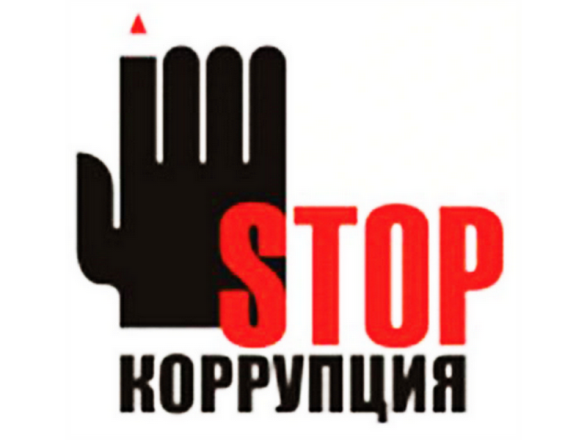 ПАМЯТКА ПО ПРОТИВОДЕЙСТВИЮ КОРРУПЦИИОсновные понятия, используемые в настоящей памятке.Коррупция: злоупотребление служебным положением, дача взятки, получение взятки, злоупотребление полномочиями, коммерческий подкуп либо иное незаконное использование физическим лицом своего должностного положения вопреки законным интересам общества и государства в целях получения выгоды в виде денег, ценностей, иного имущества или услуг имущественного характера, иных имущественных прав для себя или для третьих лиц либо незаконное предоставление такой выгоды указанному лицу другими физическими лицами, а также  совершение указанных деяний от имени или в интересах юридического лица (Федеральный закон от 25 декабря 2008 года № 273-ФЗ «О противодействии коррупции»). Противодействие коррупции - деятельность федеральных органов государственной власти, органов государственной власти субъектов Российской Федерации, органов местного самоуправления, институтов гражданского общества, организаций и физических лиц в пределах их полномочий: по предупреждению коррупции, в том числе по выявлению и последующему устранению причин коррупции (профилактика коррупции); по выявлению, предупреждению, пресечению, раскрытию и расследованию коррупционных правонарушений (борьба с коррупцией); по минимизации и (или) ликвидации последствий коррупционных правонарушений. Функции государственного, административного управления организацией - полномочия государственного служащего принимать обязательные для исполнения решения по кадровым, организационно-техническим, финансовым, материально-техническим или иным вопросам в отношении данной организации, в том числе решения, связанные с выдачей разрешений (лицензий) на осуществление определенного вида деятельности и (или) отдельных действий данной организацией, либо готовить проекты таких решений. Конфликт интересов - это ситуация, при которой личная заинтересованность гражданского служащего влияет или может повлиять на объективное исполнение им должностных обязанностей и при которой возникает или может возникнуть противоречие между личной заинтересованностью гражданского служащего и законными интересами граждан, организаций, общества, субъекта Российской Федерации или Российской Федерации, способное привести к причинению вреда этим законным интересам граждан, организаций, общества, субъекта Российской Федерации или Российской Федерации. Личная заинтересованность - возможность получения гражданским служащим при исполнении должностных обязанностей доходов (неосновательного обогащения) в денежной либо в натуральной форме, доходов в виде материальной выгоды непосредственно для гражданского служащего, членов его семьи и лиц, состоящих в родстве и свойстве, а также для граждан или организаций, с которыми гражданский служащий связан финансовыми или иными обязательствами. Должностные лица - лица, постоянно, временно или по специальному полномочию осуществляющие функции представителя власти либо выполняющие организационно-распорядительные, административно-хозяйственные функции в государственных органах, органах местного самоуправления, государственных и муниципальных учреждениях, государственных корпорациях, а также в Вооруженных Силах Российской Федерации, других войсках и воинских формированиях Российской Федерации. Лица, замещающие государственные должности Российской Федерации - это лица, замещающие должности, устанавливаемые Конституцией Российской Федерации, федеральными конституционными законами и федеральными законами для непосредственного исполнения полномочий государственных органов. Значительный размер взятки - сумма денег, стоимость ценных бумаг, иного имущества, услуг имущественного характера, иных имущественных прав, превышающая двадцать пять тысяч рублей, крупный размер взятки - превышающая сто пятьдесят тысяч рублей, особо крупный размер взятки - превышающая один миллион рублей. Мошенничество - это хищение чужого имущества или приобретение права на чужое имущество путем обмана или злоупотребления доверием. Присвоение или растрата - это хищение чужого имущества, вверенного виновному. В целях противодействия коррупции гражданским служащим необходимо соблюдать установленные Федеральным законом от 27.07.2004 N 79-ФЗ "О государственной гражданской службе Российской Федерации» ограничения и запреты, требования о предотвращении или об урегулировании конфликта интересов, исполнять  обязанности, установленные Федеральным законом от 25 декабря 2008 года N 273-ФЗ "О противодействии коррупции" и другими федеральными законами.За неисполнение требований  законодательства к гражданскому  служащему могут быть применены меры ответственности в соответствии с законодательством Российской Федерации. Выписка из Федерального закона от 27.07.2004 № 79-ФЗ «О государственной гражданской службе Российской Федерации»Статья 15. Основные обязанности гражданского служащего1. Гражданский служащий обязан:1) соблюдать Конституцию Российской Федерации, федеральные конституционные законы, федеральные законы, иные нормативные правовые акты Российской Федерации, конституции (уставы), законы и иные нормативные правовые акты субъектов Российской Федерации и обеспечивать их исполнение;2) исполнять должностные обязанности в соответствии с должностным регламентом;3) исполнять поручения соответствующих руководителей, данные в пределах их полномочий, установленных законодательством Российской Федерации;4) соблюдать при исполнении должностных обязанностей права и законные интересы граждан и организаций;5) соблюдать служебный распорядок государственного органа;6) поддерживать уровень квалификации, необходимый для надлежащего исполнения должностных обязанностей;7) не разглашать сведения, составляющие государственную и иную охраняемую федеральным законом тайну, а также сведения, ставшие ему известными в связи с исполнением должностных обязанностей, в том числе сведения, касающиеся частной жизни и здоровья граждан или затрагивающие их честь и достоинство;8) беречь государственное имущество, в том числе предоставленное ему для исполнения должностных обязанностей;9) представлять в установленном порядке предусмотренные федеральным законом сведения о себе и членах своей семьи;10) сообщать о выходе из гражданства Российской Федерации или о приобретении гражданства другого государства в день выхода из гражданства Российской Федерации или в день приобретения гражданства другого государства;11) соблюдать ограничения, выполнять обязательства и требования к служебному поведению, не нарушать запреты, которые установлены настоящим Федеральным законом и другими федеральными законами;12) сообщать представителю нанимателя о личной заинтересованности при исполнении должностных обязанностей, которая может привести к конфликту интересов, принимать меры по предотвращению такого конфликта.1.1. Гражданский служащий обязан указывать стоимостные показатели в соответствии с требованиями, устанавливаемыми федеральными законами, указами Президента Российской Федерации.2. Гражданский служащий не вправе исполнять данное ему неправомерное поручение. При получении от соответствующего руководителя поручения, являющегося, по мнению гражданского служащего, неправомерным, гражданский служащий должен представить в письменной форме обоснование неправомерности данного поручения с указанием положений законодательства Российской Федерации, которые могут быть нарушены при исполнении данного поручения, и получить от руководителя подтверждение этого поручения в письменной форме. В случае подтверждения руководителем данного поручения в письменной форме гражданский служащий обязан отказаться от его исполнения.3. В случае исполнения гражданским служащим неправомерного поручения гражданский служащий и давший это поручение руководитель несут дисциплинарную, гражданско-правовую, административную или уголовную ответственность в соответствии с федеральными законами.4. Гражданский служащий, замещающий должность гражданской службы категории "руководители" высшей группы должностей гражданской службы, в целях исключения конфликта интересов в государственном органе не может представлять интересы гражданских служащих в выборном профсоюзном органе данного государственного органа в период замещения им указанной должности.5. Гражданские служащие подлежат обязательной государственной дактилоскопической регистрации в случаях и порядке, установленных федеральным законом.Статья 16. Ограничения, связанные с гражданской службой1. Гражданин не может быть принят на гражданскую службу, а гражданский служащий не может находиться на гражданской службе в случае:1) признания его недееспособным или ограниченно дееспособным решением суда, вступившим в законную силу;2) осуждения его к наказанию, исключающему возможность исполнения должностных обязанностей по должности государственной службы (гражданской службы), по приговору суда, вступившему в законную силу, а также в случае наличия не снятой или не погашенной в установленном федеральным законом порядке судимости;3) отказа от прохождения процедуры оформления допуска к сведениям, составляющим государственную и иную охраняемую федеральным законом тайну, если исполнение должностных обязанностей по должности гражданской службы, на замещение которой претендует гражданин, или по замещаемой гражданским служащим должности гражданской службы связано с использованием таких сведений;4) наличия заболевания, препятствующего поступлению на гражданскую службу или ее прохождению и подтвержденного заключением медицинской организации. Порядок прохождения диспансеризации, перечень таких заболеваний и форма заключения медицинской организации устанавливаются уполномоченным Правительством Российской Федерации федеральным органом исполнительной власти;5) близкого родства или свойства (родители, супруги, дети, братья, сестры, а также братья, сестры, родители, дети супругов и супруги детей) с гражданским служащим, если замещение должности гражданской службы связано с непосредственной подчиненностью или подконтрольностью одного из них другому;6) выхода из гражданства Российской Федерации или приобретения гражданства другого государства;7) наличия гражданства другого государства (других государств), если иное не предусмотрено международным договором Российской Федерации;8) представления подложных документов или заведомо ложных сведений при поступлении на гражданскую службу;9) непредставления установленных настоящим Федеральным законом сведений или представления заведомо ложных сведений о доходах, об имуществе и обязательствах имущественного характера при поступлении на гражданскую службу;10) утраты представителем нанимателя доверия к гражданскому служащему в случаях несоблюдения ограничений и запретов, требований о предотвращении или об урегулировании конфликта интересов и неисполнения обязанностей, установленных в целях противодействия коррупции настоящим Федеральным законом, Федеральным законом от 25 декабря 2008 года N 273-ФЗ "О противодействии коррупции" и другими федеральными законами;11) признания его не прошедшим военную службу по призыву, не имея на то законных оснований, в соответствии с заключением призывной комиссии (за исключением граждан, прошедших военную службу по контракту) - в течение 10 лет со дня истечения срока, установленного для обжалования указанного заключения в призывную комиссию соответствующего субъекта Российской Федерации, а если указанное заключение и (или) решение призывной комиссии соответствующего субъекта Российской Федерации по жалобе гражданина на указанное заключение были обжалованы в суд, - в течение 10 лет со дня вступления в законную силу решения суда, которым признано, что права гражданина при вынесении указанного заключения и (или) решения призывной комиссии соответствующего субъекта Российской Федерации по жалобе гражданина на указанное заключение не были нарушены;12) непредставления сведений, предусмотренных статьей 20.2 настоящего Федерального закона.2. Иные ограничения, связанные с поступлением на гражданскую службу и ее прохождением, за исключением ограничений, указанных в части 1 настоящей статьи, устанавливаются федеральными законами.3. Ответственность за несоблюдение ограничений, предусмотренных частью 1 настоящей статьи, устанавливается настоящим Федеральным законом и другими федеральными законами.Статья 17. Запреты, связанные с гражданской службой1. В связи с прохождением гражданской службы гражданскому служащему запрещается:2) замещать должность гражданской службы в случае:а) избрания или назначения на государственную должность, за исключением случая, установленного частью второй статьи 6 Федерального конституционного закона от 17 декабря 1997 года N 2-ФКЗ "О Правительстве Российской Федерации";б) избрания на выборную должность в органе местного самоуправления;в) избрания на оплачиваемую выборную должность в органе профессионального союза, в том числе в выборном органе первичной профсоюзной организации, созданной в государственном органе;3) заниматься предпринимательской деятельностью лично или через доверенных лиц, участвовать в управлении коммерческой организацией или в управлении некоммерческой организацией (за исключением участия в управлении политической партией; участия в съезде (конференции) или общем собрании иной общественной организации, жилищного, жилищно-строительного, гаражного кооперативов, садоводческого, огороднического, дачного потребительских кооперативов, товарищества собственников недвижимости; участия на безвозмездной основе в управлении указанными некоммерческими организациями (кроме политической партии) в качестве единоличного исполнительного органа или вхождения в состав их коллегиальных органов управления с разрешения представителя нанимателя в порядке, установленном нормативным правовым актом государственного органа), кроме случаев, предусмотренных федеральными законами, и случаев, если участие в управлении организацией осуществляется в соответствии с законодательством Российской Федерации от имени государственного органа;4) приобретать в случаях, установленных федеральным законом, ценные бумаги, по которым может быть получен доход;5) быть поверенным или представителем по делам третьих лиц в государственном органе, в котором он замещает должность гражданской службы, если иное не предусмотрено настоящим Федеральным законом и другими федеральными законами;6) получать в связи с исполнением должностных обязанностей вознаграждения от физических и юридических лиц (подарки, денежное вознаграждение, ссуды, услуги, оплату развлечений, отдыха, транспортных расходов и иные вознаграждения). Подарки, полученные гражданским служащим в связи с протокольными мероприятиями, со служебными командировками и с другими официальными мероприятиями, признаются соответственно федеральной собственностью и собственностью субъекта Российской Федерации и передаются гражданским служащим по акту в государственный орган, в котором он замещает должность гражданской службы, за исключением случаев, установленных Гражданским кодексом Российской Федерации. Гражданский служащий, сдавший подарок, полученный им в связи с протокольным мероприятием, служебной командировкой или другим официальным мероприятием, может его выкупить в порядке, устанавливаемом нормативными правовыми актами Российской Федерации;7) выезжать в связи с исполнением должностных обязанностей за пределы территории Российской Федерации за счет средств физических и юридических лиц, за исключением служебных командировок, осуществляемых в соответствии с законодательством Российской Федерации, по договоренности государственных органов Российской Федерации, государственных органов субъектов Российской Федерации или муниципальных органов с государственными или муниципальными органами иностранных государств, международными или иностранными организациями;8) использовать в целях, не связанных с исполнением должностных обязанностей, средства материально-технического и иного обеспечения, другое государственное имущество, а также передавать их другим лицам;9) разглашать или использовать в целях, не связанных с гражданской службой, сведения, отнесенные в соответствии с федеральным законом к сведениям конфиденциального характера, или служебную информацию, ставшие ему известными в связи с исполнением должностных обязанностей;10) допускать публичные высказывания, суждения и оценки, в том числе в средствах массовой информации, в отношении деятельности государственных органов, их руководителей, включая решения вышестоящего государственного органа либо государственного органа, в котором гражданский служащий замещает должность гражданской службы, если это не входит в его должностные обязанности;11) принимать без письменного разрешения представителя нанимателя награды, почетные и специальные звания (за исключением научных) иностранных государств, международных организаций, а также политических партий, других общественных объединений и религиозных объединений, если в его должностные обязанности входит взаимодействие с указанными организациями и объединениями;12) использовать преимущества должностного положения для предвыборной агитации, а также для агитации по вопросам референдума;13) использовать должностные полномочия в интересах политических партий, других общественных объединений, религиозных объединений и иных организаций, а также публично выражать отношение к указанным объединениям и организациям в качестве гражданского служащего, если это не входит в его должностные обязанности;14) создавать в государственных органах структуры политических партий, других общественных объединений (за исключением профессиональных союзов, ветеранских и иных органов общественной самодеятельности) и религиозных объединений или способствовать созданию указанных структур;15) прекращать исполнение должностных обязанностей в целях урегулирования служебного спора;16) входить в состав органов управления, попечительских или наблюдательных советов, иных органов иностранных некоммерческих неправительственных организаций и действующих на территории Российской Федерации их структурных подразделений, если иное не предусмотрено международным договором Российской Федерации или законодательством Российской Федерации;17) заниматься без письменного разрешения представителя нанимателя оплачиваемой деятельностью, финансируемой исключительно за счет средств иностранных государств, международных и иностранных организаций, иностранных граждан и лиц без гражданства, если иное не предусмотрено международным договором Российской Федерации или законодательством Российской Федерации.1.1. Гражданскому служащему, его супруге (супругу) и несовершеннолетним детям запрещается открывать и иметь счета (вклады), хранить наличные денежные средства и ценности в иностранных банках, расположенных за пределами территории Российской Федерации, владеть и (или) пользоваться иностранными финансовыми инструментами в случаях, предусмотренных Федеральным законом "О запрете отдельным категориям лиц открывать и иметь счета (вклады), хранить наличные денежные средства и ценности в иностранных банках, расположенных за пределами территории Российской Федерации, владеть и (или) пользоваться иностранными финансовыми инструментами". При этом понятие "иностранные финансовые инструменты" используется в настоящем Федеральном законе в значении, определенном указанным Федеральным законом.2. В случае, если владение гражданским служащим ценными бумагами (долями участия, паями в уставных (складочных) капиталах организаций) приводит или может привести к конфликту интересов, гражданский служащий обязан передать принадлежащие ему ценные бумаги (доли участия, паи в уставных (складочных) капиталах организаций) в доверительное управление в соответствии с гражданским законодательством Российской Федерации.3. Гражданин после увольнения с гражданской службы не вправе разглашать или использовать в интересах организаций либо физических лиц сведения конфиденциального характера или служебную информацию, ставшие ему известными в связи с исполнением должностных обязанностей.3.1. Гражданин, замещавший должность гражданской службы, включенную в перечень должностей, установленный нормативными правовыми актами Российской Федерации, в течение двух лет после увольнения с гражданской службы не вправе без согласия соответствующей комиссии по соблюдению требований к служебному поведению государственных гражданских служащих и урегулированию конфликтов интересов замещать на условиях трудового договора должности в организации и (или) выполнять в данной организации работу (оказывать данной организации услуги) на условиях гражданско-правового договора (гражданско-правовых договоров) в случаях, предусмотренных федеральными законами, если отдельные функции государственного управления данной организацией входили в должностные (служебные) обязанности гражданского служащего. Согласие соответствующей комиссии по соблюдению требований к служебному поведению гражданских служащих и урегулированию конфликтов интересов дается в порядке, устанавливаемом нормативными правовыми актами Российской Федерации.4. Ответственность за несоблюдение запретов, предусмотренных настоящей статьей, устанавливается настоящим Федеральным законом и другими федеральными законами.Статья 18. Требования к служебному поведению гражданского служащего1. Гражданский служащий обязан:1) исполнять должностные обязанности добросовестно, на высоком профессиональном уровне;2) исходить из того, что признание, соблюдение и защита прав и свобод человека и гражданина определяют смысл и содержание его профессиональной служебной деятельности;3) осуществлять профессиональную служебную деятельность в рамках установленной законодательством Российской Федерации компетенции государственного органа;4) обеспечивать равное, беспристрастное отношение ко всем физическим и юридическим лицам, не оказывать предпочтение каким-либо общественным или религиозным объединениям, профессиональным или социальным группам, гражданам и организациям и не допускать предвзятости в отношении таких объединений, групп, граждан и организаций;5) не совершать действия, связанные с влиянием каких-либо личных, имущественных (финансовых) и иных интересов, препятствующих добросовестному исполнению должностных обязанностей;6) соблюдать ограничения, установленные настоящим Федеральным законом и другими федеральными законами для гражданских служащих;7) соблюдать нейтральность, исключающую возможность влияния на свою профессиональную служебную деятельность решений политических партий, других общественных объединений, религиозных объединений и иных организаций;8) не совершать поступки, порочащие его честь и достоинство;9) проявлять корректность в обращении с гражданами;10) проявлять уважение к нравственным обычаям и традициям народов Российской Федерации;11) учитывать культурные и иные особенности различных этнических и социальных групп, а также конфессий;12) способствовать межнациональному и межконфессиональному согласию;13) не допускать конфликтных ситуаций, способных нанести ущерб его репутации или авторитету государственного органа;14) соблюдать установленные правила публичных выступлений и предоставления служебной информации.2. Гражданский служащий, замещающий должность гражданской службы категории "руководители", обязан не допускать случаи принуждения гражданских служащих к участию в деятельности политических партий, других общественных объединений и религиозных объединений.Статья 19. Урегулирование конфликта интересов на гражданской службе1. Для целей настоящего Федерального закона используется понятие "конфликт интересов", установленное частью 1 статьи 10 Федерального закона от 25 декабря 2008 года № 273-ФЗ "О противодействии коррупции".2. Случаи возникновения у гражданского служащего личной заинтересованности, которая приводит или может привести к конфликту интересов, предотвращаются в целях недопущения причинения вреда законным интересам граждан, организаций, общества, субъекта Российской Федерации или Российской Федерации.3. Для целей настоящего Федерального закона используется понятие "личная заинтересованность", установленное частью 2 статьи 10 Федерального закона от 25 декабря 2008 года № 273-ФЗ "О противодействии коррупции".3.1. Предотвращение или урегулирование конфликта интересов может состоять в изменении должностного или служебного положения гражданского служащего, являющегося стороной конфликта интересов, вплоть до его отстранения от исполнения должностных (служебных) обязанностей в установленном порядке и (или) в его отказе от выгоды, явившейся причиной возникновения конфликта интересов.3.2. Непринятие гражданским служащим, являющимся стороной конфликта интересов, мер по предотвращению или урегулированию конфликта интересов является правонарушением, влекущим увольнение гражданского служащего с гражданской службы.4. Представитель нанимателя, которому стало известно о возникновении у гражданского служащего личной заинтересованности, которая приводит или может привести к конфликту интересов, обязан принять меры по предотвращению или урегулированию конфликта интересов, вплоть до отстранения гражданского служащего, являющегося стороной конфликта интересов, от замещаемой должности гражданской службы в порядке, установленном настоящим Федеральным законом.4.1. Непринятие гражданским служащим, являющимся представителем нанимателя, которому стало известно о возникновении у подчиненного ему гражданского служащего личной заинтересованности, которая приводит или может привести к конфликту интересов, мер по предотвращению или урегулированию конфликта интересов является правонарушением, влекущим увольнение гражданского служащего, являющегося представителем нанимателя, с гражданской службы.5. Для соблюдения требований к служебному поведению гражданских служащих и урегулирования конфликтов интересов в государственном органе  образуется комиссия по соблюдению требований к служебному поведению гражданских служащих и урегулированию конфликтов интересов (далее - комиссия по урегулированию конфликтов интересов).6. Комиссия по урегулированию конфликтов интересов образуется правовым актом государственного органа в порядке, определяемом Президентом Российской Федерации.7. Комиссии по урегулированию конфликтов интересов формируются таким образом, чтобы была исключена возможность возникновения конфликтов интересов, которые могли бы повлиять на принимаемые комиссиями решения.8. Положение о комиссиях по соблюдению требований к служебному поведению федеральных государственных служащих и урегулированию конфликтов интересов утверждается в порядке, определяемом Президентом Российской Федерации.Статья 20. Представление сведений о доходах, об имуществе и обязательствах имущественного характера1. Сведения о своих доходах, об имуществе и обязательствах имущественного характера, а также о доходах, об имуществе и обязательствах имущественного характера членов своей семьи представителю нанимателя представляют:1) гражданин, претендующий на замещение должности гражданской службы, - при поступлении на службу;2) гражданский служащий, замещающий должность гражданской службы, включенную в перечень, установленный нормативными правовыми актами Российской Федерации, - ежегодно не позднее срока, установленного нормативными правовыми актами Российской Федерации.2. Положение о представлении гражданским служащим, замещающим должность гражданской службы, включенную в перечень, установленный нормативными правовыми актами Российской Федерации, сведений о доходах, об имуществе и обязательствах имущественного характера гражданского служащего и членов его семьи утверждается соответственно актом Президента Российской Федерации или нормативным правовым актом субъекта Российской Федерации с учетом требований настоящей статьи.3. Сведения о доходах, об имуществе и обязательствах имущественного характера, представляемые гражданским служащим в соответствии с настоящей статьей, являются сведениями конфиденциального характера, если федеральным законом они не отнесены к сведениям, составляющим государственную тайну.4. Не допускается использование сведений о доходах, об имуществе и обязательствах имущественного характера гражданского служащего и членов его семьи для установления или определения платежеспособности гражданского служащего и платежеспособности членов его семьи, для сбора в прямой или косвенной форме пожертвований (взносов) в фонды общественных или религиозных объединений, иных организаций, а также в пользу физических лиц.5. Лица, виновные в разглашении сведений о доходах, об имуществе и обязательствах имущественного характера гражданского служащего и членов его семьи или в использовании этих сведений в целях, не предусмотренных федеральными законами, несут ответственность в соответствии с настоящим Федеральным законом и другими федеральными законами.6. Проверка достоверности и полноты сведений о доходах, об имуществе и обязательствах имущественного характера гражданского служащего, замещающего должность гражданской службы, включенную в перечень, установленный нормативными правовыми актами Российской Федерации, и членов его семьи осуществляется в порядке, установленном Федеральным законом "О противодействии коррупции" и иными нормативными правовыми актами Российской Федерации.6.1. Непредставление гражданским служащим сведений о своих доходах, об имуществе и обязательствах имущественного характера, а также о доходах, об имуществе и обязательствах имущественного характера членов своей семьи в случае, если представление таких сведений обязательно, либо представление заведомо недостоверных или неполных сведений является правонарушением, влекущим увольнение гражданского служащего с гражданской службы.7. Под членами семьи гражданского служащего в настоящей статье и статье 20.1 настоящего Федерального закона понимаются супруг (супруга) и несовершеннолетние дети.Статья 20.1. Представление сведений о расходах1. Гражданский служащий, замещающий должность гражданской службы, включенную в перечень, установленный соответствующим нормативным правовым актом Российской Федерации, обязан представлять представителю нанимателя сведения о своих расходах, а также о расходах членов своей семьи в порядке, установленном федеральным законом и иными нормативными правовыми актами Российской Федерации.2. Контроль за соответствием расходов гражданского служащего и членов его семьи их доходам осуществляется в порядке, установленном Федеральным законом от 25 декабря 2008 года № 273-ФЗ "О противодействии коррупции" и Федеральным законом "О контроле за соответствием расходов лиц, замещающих государственные должности, и иных лиц их доходам", нормативными правовыми актами Президента Российской Федерации и иными нормативными правовыми актами Российской Федерации.3. Непредставление гражданским служащим или представление им неполных или недостоверных сведений о своих доходах, расходах, об имуществе и обязательствах имущественного характера либо непредставление или представление заведомо неполных или недостоверных сведений о доходах, расходах, об имуществе и обязательствах имущественного характера членов своей семьи в случае, если представление таких сведений обязательно, является правонарушением, влекущим увольнение гражданского служащего с гражданской службы.Статья 20.2. Представление сведений о размещении информации в информационно-телекоммуникационной сети "Интернет"1. Сведения об адресах сайтов и (или) страниц сайтов в информационно-телекоммуникационной сети "Интернет", на которых гражданин, претендующий на замещение должности гражданской службы, гражданский служащий размещали общедоступную информацию, а также данные, позволяющие их идентифицировать, представителю нанимателя представляют:1) гражданин, претендующий на замещение должности гражданской службы, - при поступлении на службу за три календарных года, предшествующих году поступления на гражданскую службу;2) гражданский служащий - ежегодно за календарный год, предшествующий году представления указанной информации, за исключением случаев размещения общедоступной информации в рамках исполнения должностных обязанностей гражданского служащего.2. Сведения, указанные в части 1 настоящей статьи, представляются гражданами, претендующими на замещение должности гражданской службы, при поступлении на гражданскую службу, а гражданскими служащими - не позднее 1 апреля года, следующего за отчетным. Сведения, указанные в части 1 настоящей статьи, представляются по форме, установленной Правительством Российской Федерации.3. По решению представителя нанимателя уполномоченные им гражданские служащие осуществляют обработку общедоступной информации, размещенной претендентами на замещение должности гражданской службы и гражданскими служащими в информационно-телекоммуникационной сети "Интернет", а также проверку достоверности и полноты сведений, предусмотренных частью 1 настоящей статьи.Кодекс этики и служебного поведения федеральных государственных гражданских служащих Федеральной службы государственной статистики и её территориальных органов (утв. приказом Федеральной службы государственной статистики от 20 октября 2016 г. № 669)I. Общие положения1. Настоящий Кодекс этики и служебного поведения федеральных государственных гражданских служащих Федеральной службы государственной статистики и её территориальных органов (далее - Кодекс) разработан в соответствии с Типовым кодексом этики и служебного поведения государственных служащих Российской Федерации и муниципальных служащих (одобрен решением президиума Совета при Президенте Российской Федерации по противодействию коррупции от 23 декабря 2010 г., протокол         № 21) и основан на общепризнанных нравственных принципах и нормах российского общества и государства.2. Кодекс представляет собой совокупность общих принципов профессиональной служебной этики и основных правил служебного поведения федеральных государственных гражданских служащих Федеральной службы государственной статистики (далее - Росстат) и её территориальных органов (далее - гражданские служащие).3. Гражданину Российской Федерации, поступающему на федеральную государственную гражданскую службу в центральный аппарат Росстата либо в территориальный орган Росстата (далее - гражданская служба), рекомендуется ознакомиться с положениями Кодекса и руководствоваться ими в процессе своей служебной деятельности, а каждому гражданскому служащему принимать все меры для соблюдения положений Кодекса.4. Целью Кодекса является обобщение этических норм и установление правил служебного поведения гражданских служащих для достойного выполнения ими своей профессиональной деятельности, а также содействие укреплению авторитета гражданских служащих, доверия граждан к Росстату и его территориальным органам, и обеспечение единых норм поведения гражданских служащих.5. Кодекс призван повысить эффективность выполнения гражданскими служащими своих должностных обязанностей.6. Кодекс служит основой для формирования взаимоотношений в сфере гражданской службы в Росстате и его территориальных органах, основанных на нормах морали, открытости, уважительном отношении к гражданской службе в общественном сознании, а также выступает как институт общественного сознания и нравственности гражданских служащих, их самоконтроля.7. Знание и соблюдение гражданскими служащими положений Кодекса является одним из критериев оценки их служебного поведения.II. Основные принципы и правила
служебного поведения гражданских служащих8. Основные принципы служебного поведения гражданских служащих являются основой поведения граждан Российской Федерации в связи с их нахождением на гражданской службе в Росстате и его территориальных органах.9. Гражданские служащие, сознавая ответственность перед государством, обществом и гражданами, призваны:а) исполнять должностные обязанности добросовестно и на высоком профессиональном уровне в целях обеспечения эффективной работы Росстата, его территориальных органов и организаций, созданных для выполнения задач поставленных перед Росстатом; б) исходить из того, что признание, соблюдение и защита прав и свобод человека и гражданина определяют основной смысл и содержание деятельности, как Росстата и его территориальных органов, так и гражданских служащих;в) осуществлять свою деятельность в пределах полномочий Росстата, соответствующего территориального органа Росстата;г) не оказывать предпочтения каким-либо профессиональным или социальным группам и организациям, быть независимыми от влияния отдельных граждан, профессиональных или социальных групп и организаций;д) исключать действия, связанные с влиянием каких-либо личных, имущественных (финансовых) и иных интересов, препятствующих добросовестному исполнению ими должностных обязанностей;е) соблюдать беспристрастность, исключающую возможность влияния на их служебную деятельность решений политических партий и общественных объединений;ж) соблюдать нормы служебной, профессиональной этики и правила делового поведения;з) проявлять корректность и внимательность в обращении с гражданами и должностными лицами;и) проявлять терпимость и уважение к обычаям и традициям народов России и других государств, учитывать культурные и иные особенности различных этнических, социальных групп и конфессий, способствовать межнациональному и межконфессиональному согласию;к) воздерживаться от поведения, которое могло бы вызвать сомнение в добросовестном исполнении гражданскими служащими должностных обязанностей, а также избегать конфликтных ситуаций, способных нанести ущерб их репутации или авторитету Росстата и его территориальных органов;л) принимать предусмотренные законодательством Российской Федерации меры по недопущению возникновения конфликта интересов и урегулированию возникших случаев конфликта интересов;м) не использовать служебное положение для оказания влияния на деятельность государственных органов, органов местного самоуправления, организаций, должностных лиц, гражданских служащих, муниципальных служащих и граждан при решении вопросов личного характера;н) воздерживаться от публичных высказываний, суждений и оценок в отношении деятельности Росстата и его территориальных органов, руководителя Росстата, руководителя территориального органа Росстата, если это не входит в должностные обязанности гражданского служащего;о) соблюдать установленные в Росстате и его территориальных органах правила публичных выступлений;п) уважительно относиться к деятельности представителей средств массовой информации по информированию общества о работе Росстата и его территориальных органов, а также оказывать содействие в получении достоверной информации в установленном порядке;р) обеспечивать полноту, достоверность, объективность и своевременность предоставления информации о своей деятельности, подлежащей раскрытию в обязательном порядке в соответствии с требованиями законодательства Российской Федерации, предоставляемой по запросам граждан Российской Федерации, общественных объединений и предпринимательского сообщества;с) совершенствовать технологии предоставления и разъяснения информации путем расширения способов и форм её получения разными пользователями и группами пользователей, обеспечивая при этом возможность выбора удобного формата, доступность, простоту, понятность и визуализацию предоставленной информации;т) формировать и развивать действенные механизмы оперативного реагирования на обращения граждан Российской Федерации, общественных объединений и предпринимательского сообщества по существу поставленных в обращениях вопросов;у) совершенствовать формы, методы и способы работы со средствами массовой информации, социальными сетями и форумами в информационно-телекоммуникационной сети «Интернет»;ф) воздерживаться в публичных выступлениях, в том числе в средствах массовой информации, от обозначения стоимости в иностранной валюте (условных денежных единицах) на территории Российской Федерации товаров, работ, услуг и иных объектов гражданских прав, сумм сделок между резидентами Российской Федерации, показателей бюджетов всех уровней бюджетной системы Российской Федерации, размеров государственных и муниципальных заимствований, государственного и муниципального долга, за исключением случаев, когда это необходимо для точной передачи сведений либо предусмотрено законодательством Российской Федерации, международными договорами Российской Федерации, обычаями делового оборота;х) постоянно стремиться к обеспечению как можно более эффективного распоряжения ресурсами, находящимися в сфере их ответственности.10. Гражданские служащие обязаны соблюдать Конституцию Российской Федерации, федеральные конституционные и федеральные законы, иные нормативные правовые акты Российской Федерации, нормативные правовые акты Росстата.11. Гражданские служащие в своей деятельности не должны допускать нарушение законов и иных нормативных правовых актов исходя из политической, экономической целесообразности либо по иным мотивам.12. Гражданские служащие обязаны противодействовать проявлениям коррупции и предпринимать меры по ее профилактике в порядке, установленном законодательством Российской Федерации, нормативными правовыми актами Росстата.13. Гражданские служащие при исполнении ими должностных обязанностей не должны допускать личную заинтересованность, которая приводит или может привести к конфликту интересов.При назначении на должность гражданской службы и исполнении должностных обязанностей гражданский служащий обязан заявить о наличии или возможности наличия у него личной заинтересованности, которая влияет или может повлиять на надлежащее исполнение им должностных обязанностей.14. Гражданский служащий обязан представлять сведения о доходах, об имуществе и обязательствах имущественного характера своих и членов своей семьи в соответствии с законодательством Российской Федерации.15. Гражданский служащий обязан уведомлять представителя нанимателя, органы прокуратуры Российской Федерации или другие государственные органы обо всех случаях обращения к нему каких-либо лиц в целях склонения его к совершению коррупционных правонарушений.Уведомление о фактах обращения в целях склонения к совершению коррупционных правонарушений, за исключением случаев, когда по данным фактам проведена или проводится проверка, является должностной обязанностью гражданского служащего.16. Гражданскому служащему запрещается получать в связи с исполнением им должностных обязанностей вознаграждения от физических и юридических лиц (подарки, денежное вознаграждение, ссуды, услуги материального характера, плату за развлечения, отдых, за пользование транспортом и иные вознаграждения). Подарки, полученные гражданским служащим в связи с протокольными мероприятиями, со служебными командировками и с другими официальными мероприятиями, признаются соответственно федеральной собственностью и передаются гражданским служащим по акту в Федеральную службу государственной статистики либо её территориальный орган, по месту замещения должности гражданской службы, за исключением случаев, установленных законодательством Российской Федерации.17. Гражданский служащий может обрабатывать и передавать служебную информацию при соблюдении действующих в Росстате и его территориальных органах норм и требований, принятых в соответствии с законодательством Российской Федерации.18. Гражданскому служащему рекомендуется принимать соответствующие меры по обеспечению безопасности и конфиденциальности информации, за несанкционированное разглашение которой он несет ответственность и (или) которая стала известна ему в связи с исполнением им должностных обязанностей.19. Гражданскому служащему, наделенному организационно - распорядительными полномочиями по отношению к другим гражданским служащим, рекомендуется быть для них образцом профессионализма, безупречной репутации, способствовать формированию в Росстате и его территориальных органах благоприятного для эффективной работы морально-психологического климата.20. Гражданский служащий, наделенный организационно - распорядительными полномочиями по отношению к другим гражданским служащим, призван:а) принимать меры по предотвращению и урегулированию конфликта интересов;б) принимать меры по предупреждению коррупции;в) не допускать случаев принуждения гражданских служащих к участию в деятельности политических партий и общественных объединений.21. Гражданский служащий, наделенный организационно - распорядительными полномочиями по отношению к другим гражданским служащим, должен принимать меры к тому, чтобы подчиненные ему гражданские служащие не допускали коррупционно опасного поведения, своим личным поведением подавать пример честности, беспристрастности и справедливости.22. Гражданский служащий, наделенный организационно - распорядительными полномочиями по отношению к другим гражданским служащим, несет ответственность в соответствии с законодательством Российской Федерации за действия или бездействие подчиненных ему гражданских служащих, нарушающих принципы этики и правила служебного поведения, если он не принял меры по недопущению таких действий или бездействия.III. Рекомендательные этические правила служебного поведения гражданских служащих23. В служебном поведении гражданскому служащему необходимо исходить из конституционных положений о том, что человек, его права и свободы являются высшей ценностью, и каждый гражданин имеет право на неприкосновенность частной жизни, личную и семейную тайну, защиту чести, достоинства, своего доброго имени.24. В служебном поведении гражданский служащий воздерживается от:а) любого вида высказываний и действий дискриминационного характера по признакам пола, возраста, расы, национальности, языка, гражданства, социального, имущественного или семейного положения, политических или религиозных предпочтений;б) грубости, проявлений пренебрежительного тона, заносчивости, предвзятых замечаний, предъявления неправомерных, незаслуженных обвинений;в) угроз, оскорбительных выражений или реплик, действий, препятствующих нормальному общению или провоцирующих противоправное поведение;г) курения в соответствии с требованиями Федерального закона от 23 февраля 2013 г. № 15-ФЗ «Об охране здоровья граждан от воздействия окружающего табачного дыма и последствий потребления табака».25. Гражданские служащие призваны способствовать своим служебным поведением установлению в коллективе деловых взаимоотношений и конструктивного сотрудничества друг с другом.Гражданские служащие должны быть вежливыми, доброжелательными, корректными, внимательными и проявлять терпимость в общении с гражданами и коллегами.26. Внешний вид гражданского служащего при исполнении им должностных обязанностей в зависимости от условий службы и формата служебного мероприятия должен способствовать уважительному отношению граждан к Федеральной службе государственной статистики, её территориальным органам, соответствовать общепринятому деловому стилю, который отличают официальность, сдержанность, традиционность, аккуратность.IV. Ответственность за нарушение положений Кодекса27. Нарушение положений Кодекса гражданским служащим подлежит моральному осуждению на заседании Комиссии по соблюдению требований к служебному поведению федеральных государственных гражданских служащих Федеральной службы государственной статистики и работников организаций, созданных для выполнения задач, поставленных перед Федеральной службой государственной статистики, и урегулированию конфликта интересов, соответствующей Комиссии по соблюдению требований к служебному поведению федеральных государственных гражданских служащих территориального органа Федеральной службы государственной статистики и урегулированию конфликта интересов, сформированных на основании Указа Президента Российской Федерации от 1 июля 2010 г. № 821 «О комиссиях по соблюдению требований к служебному поведению федеральных государственных служащих и урегулированию конфликта интересов», а в случаях, предусмотренных федеральными законами, нарушение положений Кодекса влечет применение к гражданскому служащему мер юридической ответственности.Соблюдение гражданскими служащими положений Кодекса учитывается при проведении аттестаций, формировании кадрового резерва для выдвижения на вышестоящие должности, а также при наложении дисциплинарных взысканий.ПОРЯДОКуведомления представителя нанимателя (работодателя) федеральными государственными гражданскими служащими Федеральной службы государственной статистики и работниками, замещающими отдельные должности в организациях, созданных для выполнения задач, поставленных перед Федеральной службой государственной статистики, о возникновении личной заинтересованности при исполнении должностных обязанностей, которая приводит или может привести к конфликту интересов
(утв. приказом Федеральной службы государственной статистики от                   21 апреля 2016 г. № 206)1. Настоящий Порядок уведомления представителя нанимателя (работодателя) федеральными государственными гражданскими служащими Федеральной службы государственной статистики и работниками, замещающими отдельные должности в организациях, созданных для выполнения задач, поставленных перед Федеральной службой государственной статистики, о возникновении личной заинтересованности при исполнении должностных обязанностей, которая приводит или может привести к конфликту интересов (далее - Порядок) устанавливает процедуру уведомления представителя нанимателя (работодателя) о возникновении личной заинтересованности, которая приводит или может привести к конфликту интересов, федеральными государственными гражданскими служащими центрального аппарата Федеральной службы государственной статистики (за исключением федеральных государственных гражданских служащих, замещающих должности федеральной государственной гражданской службы, назначение на которые и освобождение от которых осуществляются Правительством Российской Федерации), территориальных органов Росстата (далее - гражданские служащие) и работниками, замещающими отдельные должности, указанные в Перечне должностей в организациях, созданных для выполнения задач, поставленных перед Федеральной службой государственной статистики, при назначении на которые граждане обязаны представлять сведения о своих доходах, об имуществе и обязательствах имущественного характера и сведения о доходах, об имуществе и обязательствах имущественного характера своих супруги (супруга) и несовершеннолетних детей и при замещении которых работники обязаны представлять сведения о своих доходах, расходах, об имуществе и обязательствах имущественного характера, а также сведения о доходах, расходах, об имуществе и обязательствах имущественного характера своих супруги (супруга) и несовершеннолетних детей, утвержденном приказом Росстата от 13 июля 2015 г. № 312 (зарегистрирован Минюстом России 5 августа 2015 г., регистрационный № 38368) (далее - работники).2. Лица, замещающие должности федеральной государственной гражданской службы (далее - гражданская служба) в центральном аппарате Росстата, а также лица, замещающие должности гражданской службы в территориальных органах Росстата и работники подведомственных организаций обязаны в соответствии с законодательством Российской Федерации о противодействии коррупции уведомлять представителя нанимателя (работодателя) о возникновении личной заинтересованности при исполнении должностных обязанностей, которая приводит или может привести к конфликту интересов, а также принимать меры по предотвращению или урегулированию конфликта интересов.Уведомление о возникновении личной заинтересованности при исполнении должностных обязанностей, которая приводит или может привести к конфликту интересов оформляется письменно в произвольной форме или по рекомендуемому образцу согласно приложению № 1 к настоящему Порядку (далее - Уведомление).3. Уведомление представляется:гражданскими служащими, представителем нанимателя для которых является руководитель Росстата - в отдел по профилактике коррупционных и иных правонарушений Административного управления Росстата;гражданскими служащими, представителем нанимателя для которых является руководитель территориального органа Росстата - в структурное подразделение по профилактике коррупционных и иных правонарушений либо должностному лицу из структурного подразделения, в ведении которого находятся вопросы государственной службы и кадров, ответственному за работу по профилактике коррупционных и иных правонарушений территориального органа Росстата (далее - подразделение по профилактике коррупционных и иных правонарушений территориального органа Росстата);работниками, для которых работодателем является руководитель Росстата - в отдел по профилактике коррупционных и иных правонарушений Административного управления Росстата;работниками, для которых работодателем является руководитель подведомственной организации - руководителю организации в соответствии с порядком, утвержденным руководителем организации*.Уведомление должно содержать следующие сведения:должность, фамилия, имя, отчество (при наличии), номер телефона гражданского служащего (работника), представляющего Уведомление;обстоятельства, являющиеся основанием для возникновения личной заинтересованности при исполнении должностных обязанностей, которая приводит или может привести к конфликту интересов;описание должностных обязанностей, на исполнение которых влияет или может повлиять личная заинтересованность при исполнении должностных обязанностей, которая приводит или может привести к конфликту интересов;предлагаемые меры по предотвращению или по урегулированию конфликта интересов.Уведомление должно быть лично подписано гражданским служащим с указанием даты его составления.При наличии материалов, имеющих отношение к данным обстоятельствам, гражданский служащий представляет их вместе с Уведомлением.4. В случае невозможности представить Уведомление лично, возможно представление Уведомления посредством почтового отправления с уведомлением о вручении и описью вложения.5. Уведомления подлежат обязательной регистрации в Журнале регистрации уведомлений о возникновении личной заинтересованности при исполнении должностных обязанностей, которая приводит или может привести к конфликту интересов (далее - Журнал) (приложение № 2).Листы Журнала должны быть прошиты, пронумерованы и заверены печатью Федеральной службы государственной статистики (территориального органа Росстата).На копии Уведомления после регистрации ставится отметка «Уведомление зарегистрировано» с указанием даты и регистрационного номера Уведомления, фамилии, инициалов, должности и подписи гражданского служащего Росстата, его территориального органа, принявшего Уведомление.После этого гражданскому служащему (работнику) выдается копия зарегистрированного Уведомления на руки под роспись либо направляется посредством почтовой связи с уведомлением о вручении.6. Отдел по профилактике коррупционных и иных правонарушений Административного управления Росстата (подразделение по профилактике коррупционных и иных правонарушений территориального органа Росстата) не позднее рабочего дня, следующего за днем регистрации Уведомления, докладывает руководителю Росстата (руководителю территориального органа Росстата) о поступившем Уведомлении.7. Руководитель Росстата (руководитель территориального органа Росстата) по результатам рассмотрения Уведомлений принимает одно из следующих решений:а) признать, что при исполнении должностных обязанностей лицом, направившим Уведомление, конфликт интересов отсутствует;б) признать, что при исполнении должностных обязанностей лицом, направившим Уведомление, личная заинтересованность приводит или может привести к конфликту интересов;в) признать, что лицом, направившим Уведомление, не соблюдались требования об урегулировании конфликта интересов.г) рассмотреть Уведомление на заседании Комиссии по соблюдению требований к служебному поведению федеральных государственных гражданских служащих Федеральной службы государственной статистики и работников организаций, созданных для выполнения задач, поставленных перед Федеральной службой государственной статистики, и урегулированию конфликта интересов (Комиссии по соблюдению требований к служебному поведению федеральных государственных гражданских служащих территориальных органов Федеральной службы государственной статистики и урегулированию конфликта интересов) (далее - Комиссия по урегулированию конфликта интересов).8. В случае принятия решения, предусмотренного подпунктом «б» пункта 7 настоящего Порядка, в соответствии с законодательством Российской Федерации руководитель Росстата (руководитель территориального органа Росстата) принимает меры или обеспечивает принятие мер по предотвращению или урегулированию конфликта интересов либо рекомендует гражданскому служащему (работнику), направившему Уведомление, принять такие меры.9. В случае принятия решения, предусмотренного подпунктом «в» пункта 7 настоящего Порядка, руководитель Росстата (руководитель территориального органа Росстата) рассматривает вопрос о проведении в установленном порядке проверки для решения вопроса о применении в отношении гражданского служащего (работника), направившего Уведомление, мер юридической ответственности, предусмотренных законодательством Российской Федерации.10. В случае принятия решения, предусмотренного подпунктом «г» пункта 7 настоящего Порядка, Уведомление направляется в отдел по профилактике коррупционных и иных правонарушений Административного управления Росстата (подразделение по профилактике коррупционных и иных правонарушений территориального органа Росстата) для организации рассмотрения Уведомления в порядке, предусмотренном приказом Росстата от 22 марта 2016 г. № 81 «Об утверждении Положения о комиссии по соблюдению требований к служебному поведению Федеральных государственных гражданских служащих Федеральной службы государственной статистики и работников организаций, созданных для выполнения задач, поставленных перед Федеральной службой государственной статистики, и урегулированию конфликта интересов» (зарегистрирован Минюстом России 22 марта 2016 г., регистрационный № 41494) и Порядком формирования и деятельности комиссий по соблюдению требований к служебному поведению федеральных государственных гражданских служащих территориальных органов Федеральной службы государственной статистики и урегулированию конфликта интересов, утвержденном приказом Росстата от 24 февраля 2016 г. № 80 (зарегистрирован Минюстом России 18 марта 2016 г., регистрационный № 41464)._____________________________* Подпункт «б» пункта 5 Указа Президента Российской Федерации от 22 декабря 2015 г.               № 650 «О порядке сообщения лицами, занимающими отдельные государственные должности Российской Федерации, должности федеральной государственной службы, и иными лицами о возникновении личной заинтересованности при исполнении должностных обязанностей, которая приводит или может привести к конфликту интересов, и о внесении изменений в некоторые акты Президента Российской Федерации».Рекомендуемый образец _________________________                       Руководителю (отметка об ознакомлении)                    Федеральной службы                                          государственной статистики                                                (Руководителю                                           территориального органа                                                  Росстата)                                     от ________________________________                                     ___________________________________                                     (замещаемая должность, фамилия,имя,                                       отчество (при наличии), телефон)                               УВЕДОМЛЕНИЕ   о возникновении личной заинтересованности при исполнении должностных обязанностей, которая приводит или может привести к конфликту интересов     Сообщаю  о  возникновении  у  меня  личной    заинтересованности при  исполнении должностных обязанностей, которая приводит или может привести  к конфликту интересов (нужное подчеркнуть).     Обстоятельства,   являющиеся   основанием       возникновения личной заинтересованности: ____________________________________________                           (указать соответствующие обстоятельства)     Должностные обязанности, на  исполнение  которых  влияет  или  может  повлиять личная заинтересованность: ____________________________ ______________________________________________________________________                    (указать должностные обязанности)     Предлагаемые меры по  предотвращению  или  урегулированию  конфликта интересов: _____________________________________________________________             (указать меры, предлагаемые лицом, направившим уведомление)     Намереваюсь  (не  намереваюсь)  лично  присутствовать  на  заседании  Комиссии по соблюдению требований  к  служебному  поведению  федеральных  государственных гражданских служащих Федеральной службы  государственной  статистики и работников организаций,  созданных  для  выполнения  задач, поставленных перед Федеральной  службой  государственной   статистики, и  урегулированию конфликта интересов (Комиссии по соблюдению требований  к служебному поведению федеральных  государственных  гражданских  служащих территориальных органов Федеральной службы государственной статистики  и урегулированию конфликта интересов). «__» __________20__ г.       _________________     ___________________                                 (подпись)        (Расшифровка подписи)УТВЕРЖДЕНО
приказом Росстата
от 13.03.2017 № 168Положение
о порядке сообщения федеральными государственными гражданскими служащими Федеральной службы государственной статистики, работниками, замещающими отдельные должности на основании трудового договора в организациях, созданных для выполнения задач, поставленных перед Федеральной службой государственной статистики, о получении подарка в связи с протокольными мероприятиями, служебными командировками и другими официальными мероприятиями, участие в которых связано с исполнением ими служебных (должностных) обязанностей, сдаче и оценке подарка, реализации (выкупе) и зачислении средств, вырученных от его реализации1. Настоящее Положение определяет порядок сообщения федеральными государственными гражданскими служащими Федеральной службы государственной статистики, ее территориальных органов, а также работниками, замещающими отдельные должности на основании трудового договора в организациях, созданных для выполнения задач, поставленных перед Федеральной службой государственной статистики (далее соответственно - гражданский служащий, работник, организация), о получении подарка в связи с протокольными мероприятиями, служебными командировками и другими официальными мероприятиями, участие в которых связано с их должностным положением или исполнением ими служебных (должностных) обязанностей, порядок сдачи и оценки подарка, реализации (выкупа) и зачисления средств, вырученных от его реализации.2. Для целей настоящего Положения используются следующие понятия:«подарок, полученный в связи с протокольными мероприятиями, служебными командировками и другими официальными мероприятиями» - подарок, полученный гражданским служащим (работником) от физических (юридических) лиц, которые осуществляют дарение исходя из должностного положения одаряемого или исполнения им служебных (должностных) обязанностей, за исключением канцелярских принадлежностей, которые в рамках протокольных мероприятий, служебных командировок и других официальных мероприятий предоставлены каждому участнику указанных мероприятий в целях исполнения им своих служебных (должностных) обязанностей, цветов и ценных подарков, которые вручены в качестве поощрения (награды);«получение подарка в связи с протокольными мероприятиями, служебными командировками и другими официальными мероприятиями, участие в которых связано с исполнением служебных (должностных) обязанностей» - получение гражданским служащим (работником) лично или через посредника от физических (юридических) лиц подарка в рамках осуществления деятельности, предусмотренной должностным регламентом, а также в связи с исполнением служебных (должностных) обязанностей в случаях, установленных федеральными законами и иными нормативными актами, определяющими особенности правового положения и специфику профессиональной служебной деятельности указанных лиц*.3. Гражданские служащие (работники) не вправе получать подарки от физических (юридических) лиц в связи с их должностным положением или исполнением ими служебных (должностных) обязанностей, за исключением подарков, полученных в связи с протокольными мероприятиями, служебными командировками и другими официальными мероприятиями, участие в которых связано с исполнением ими служебных (должностных) обязанностей.4. Гражданские служащие (работники) обязаны в порядке, предусмотренном настоящим Положением, уведомлять обо всех случаях получения подарка в связи с протокольными мероприятиями, служебными командировками и другими официальными мероприятиями, участие в которых связано с исполнением ими служебных (должностных) обязанностей, Росстат, его территориальный орган или организацию, в которых они проходят федеральную государственную гражданскую службу или осуществляют трудовую деятельность.5. Уведомление о получении подарка в связи с протокольными мероприятиями, служебными командировками и другими официальными мероприятиями, участие в которых связано с исполнением служебных (должностных) обязанностей (далее - уведомление), составленное по форме согласно приложению к Типовому положению о сообщении отдельными категориями лиц о получении подарка в связи с протокольными мероприятиями, служебными командировками и другими официальными мероприятиями, участие в которых связано с исполнением ими служебных (должностных) обязанностей, сдаче и оценке подарка, реализации (выкупе) и зачислении средств, вырученных от его реализации, утвержденному постановлением Правительства Российской Федерации от 9 января 2014 г.        № 10, представляется не позднее 3 рабочих дней со дня получения подарка гражданским служащим центрального аппарата Росстата в Административное управление, гражданскими служащими территориальных органов Росстата и работниками - в уполномоченное структурное подразделение территориального органа Росстата или организации соответственно. К уведомлению прилагаются документы (при их наличии), подтверждающие стоимость подарка (кассовый чек, товарный чек, иной документ об оплате (приобретении) подарка).В случае если подарок получен во время служебной командировки, уведомление представляется не позднее 3 рабочих дней со дня возвращения лица, получившего подарок, из служебной командировки.При невозможности подачи уведомления в сроки, указанные в абзацах первом и втором настоящего пункта, по причине, не зависящей от гражданского служащего (работника), оно представляется не позднее следующего дня после ее устранения.6. Уведомление составляется в 2 экземплярах, один из которых возвращается гражданскому служащему (работнику), представившему уведомление, с отметкой о регистрации в журнале регистрации уведомлений о получении подарков (приложение № 1 к настоящему Положению), другой экземпляр направляется в постоянно действующие комиссии по приему-передаче, списанию федерального имущества (основных средств, непроизводственных активов, нематериальных активов, материальных запасов) в центральном аппарате Федеральной службы государственной статистики (далее - Комиссия).7. Подарок, стоимость которого подтверждается документами и превышает 3 тысячи рублей либо стоимость которого получившим его гражданскому служащему (работнику) неизвестна, сдается уполномоченному лицу Управления развития имущественного комплекса, уполномоченному лицу территориального органа Росстата или организации, которое принимает его на хранение по акту приема-передачи (приложению № 2 к настоящему Положению) не позднее 5 рабочих дней со дня регистрации уведомления в соответствующем журнале регистрации.8. До передачи подарка по акту приема-передачи ответственность в соответствии с законодательством Российской Федерации за утрату или повреждение подарка несет лицо, получившее подарок.9. В целях принятия к бухгалтерскому учету подарка в порядке, установленном законодательством Российской Федерации, определение его стоимости проводится Комиссией на основе рыночной цены, действующей на дату принятия к учету подарка, или цены на аналогичную материальную ценность в сопоставимых условиях при необходимости с привлечением на добровольных началах экспертов. Сведения о рыночной цене подтверждаются документально, а при невозможности документального подтверждения - экспертным путем.Подарок возвращается сдавшему его лицу по акту приема-передачи (приложению № 3 к настоящему Положению) в случае, если его стоимость не превышает 3 тысячи рублей.10. Финансово-экономическое управление, уполномоченное структурное подразделение территориального органа Росстата или организации обеспечивает принятие к бюджетному учету подарка, стоимость которого превышает 3 тысячи рублей.Управление развития имущественного комплекса, уполномоченное структурное подразделение территориального органа Росстата или организации обеспечивает включение принятого к бюджетному учету подарка в реестр федерального имущества.11. Гражданский служащий (работник), сдавший подарок, может его выкупить, направив на имя представителя нанимателя (работодателя) соответствующее заявление (приложение № 4 к настоящему Положению) не позднее двух месяцев со дня сдачи подарка.12. Комиссия в течение 3 месяцев со дня поступления заявления, указанного в пункте 11 настоящего Положения, организует оценку стоимости подарка для реализации (выкупа) и уведомляет в письменной форме лицо, подавшее заявление, о результатах оценки, после чего в течение месяца заявитель выкупает подарок по установленной в результате оценки стоимости или отказывается от выкупа.13. В случае если в отношении подарка, изготовленного из драгоценных металлов и (или) драгоценных камней, не поступило от гражданского служащего (работника) заявление, указанное в пункте 11 настоящего Положения, либо в случае отказа от выкупа такого подарка подарок, изготовленный из драгоценных металлов и (или) драгоценных камней, подлежит передаче уполномоченным структурным подразделением (должностным лицом) в федеральное казенное учреждение «Государственное учреждение по формированию Государственного фонда драгоценных металлов и драгоценных камней Российской Федерации, хранению, отпуску и использованию драгоценных металлов и драгоценных камней (Гохран России) при Министерстве финансов Российской Федерации» для зачисления в Государственный фонд драгоценных металлов и драгоценных камней Российской Федерации**.14. Подарок, в отношении которого не поступило заявление, указанное в пункте 11 настоящего Положения, может использоваться Росстатом, его территориальным органом или организацией с учетом заключения Комиссии о целесообразности использования подарка для обеспечения деятельности Росстата, его территориального органа или организации соответственно.15. В случае нецелесообразности использования подарка руководителем Росстата, его территориального органа или организации принимается решение о реализации подарка и проведении оценки его стоимости для реализации (выкупа), посредством проведения торгов в порядке, предусмотренном законодательством Российской Федерации.16. Оценка стоимости подарка для реализации (выкупа), предусмотренная пунктами 12 и 15 настоящего Положения, осуществляется субъектами оценочной деятельности в соответствии с законодательством Российской Федерации об оценочной деятельности.17. В случае если подарок не выкуплен или не реализован, руководителем Росстата, его территориального органа или организации принимается решение о повторной реализации подарка, либо о его безвозмездной передаче на баланс благотворительной организации, либо о его уничтожении в соответствии с законодательством Российской Федерации.18. Средства, вырученные от реализации (выкупа) подарка, зачисляются в доход федерального бюджета в порядке, установленном бюджетным законодательством Российской Федерации._____________________________* Пункт 2 Типового положения о сообщении отдельными категориями лиц о получении подарка в связи с протокольными мероприятиями, служебными командировками и другими официальными мероприятиями, участие в которых связано с исполнением ими служебных (должностных) обязанностей, сдаче и оценке подарка, реализации (выкупе) и зачислении средств, вырученных от его реализации, утвержденного постановлением Правительства Российской Федерации от 9 января 2014 г. № 10.** Пункт 13.1 Типового положения о сообщении отдельными категориями лиц о получении подарка в связи с протокольными мероприятиями, служебными командировками и другими официальными мероприятиями, участие в которых связано с исполнением ими служебных (должностных) обязанностей, сдаче и оценке подарка, реализации (выкупе) и зачислении средств, вырученных от его реализации, утвержденного постановлением Правительства Российской Федерации от 9 января 2014 г. № 10.Ответственность гражданского служащегоПамяткапо предотвращению случаевполучения и вымогательства взяток Получение взятки - одно из самых опасных должностных преступлений, особенно если оно совершается группой лиц или сопровождается вымогательством, которое заключается в получении должностным лицом преимуществ и выгод за законные или незаконные действия (бездействие). Дача взятки - преступление, направленное на склонение должностного лица к совершению законных или незаконных действий (бездействия), либо предоставлению, получению каких-либо преимуществ в пользу дающего, в том числе за общее покровительство или попустительство по службе. Покушение на получение взятки - если обусловленная передача ценностей не состоялась по обстоятельствам, не зависящим от воли лиц, пытавшихся получить предмет взятки или подкупа.Участие родственников в получении взятки  - если имущественные выгоды в виде денег, иных ценностей, оказания материальных услуг предоставлены родным и близким должностного лица с его согласия либо если он не возражал против этого и использовал свои служебные полномочия в пользу взяткодателя.Вымогательство взятки  - требование должностного лица дать взятку либо передать незаконное вознаграждение в виде денег, ценных бумаг, иного имущества под угрозой совершения действий, которые могут причинить ущерб законным интересам гражданина либо поставить последнего в такие условия, при которых он вынужден дать взятку либо совершить коммерческий подкуп с целью предотвращения вредных последствий для его правоохраняемых интересов.Подкуп – «взятка» лицу, выполняющему управленческие функции в различных органах власти, коммерческих и некоммерческих предприятиях и организациях, руководящему функционеру политической партии и т.д. - в Уголовном кодексе Российской Федерации именуется коммерческим подкупом (ст. 204). Взяткой могут быть:Предметы – деньги, в том числе валюта, банковские чеки, ценные бумаги, изделия из драгоценных металлов и камней, автомашины, продукты питания, видеотехника, бытовые приборы и другие товары, квартиры, дачи, загородные дома, гаражи, земельные участки и другая недвижимость; Выгоды и услуги – услуги имущественного характера, оказываемые безвозмездно, но подлежащие оплате (предоставление санаторных и туристических путевок, поездок за границу, оплата развлечений и других расходов, ремонт квартиры, строительство дачи и т.п.). Под выгодами имущественного характера следует понимать, в частности, занижение стоимости передаваемого имущества, приватизируемых объектов, уменьшение арендных платежей, процентных ставок за пользование банковскими ссудами.Завуалированная форма взятки – банковская ссуда в долг или под видом погашения несуществующего долга; оплата товаров, купленных по заниженной цене; покупка товаров по завышенной цене; заключение фиктивных трудовых договоров с выплатой зарплаты взяточнику, его родственникам или друзьям; получение льготного кредита; завышение гонорара за лекции, статьи и книги; преднамеренный проигрыш в карты; «случайный» выигрыш в казино; прощение долга; уменьшение арендной платы; уменьшение процентных ставок по кредиту и т.д. Незаконное вознаграждение  -  незаконные передача, предложение или обещание от имени или в интересах юридического лица должностному лицу денег, ценных бумаг, иного имущества, оказание ему услуг имущественного характера, предоставление имущественных прав за совершение в интересах данного юридического лица должностным лицом, действия (бездействие), связанного с занимаемым ими служебным положением.НЕКОТОРЫЕ КОСВЕННЫЕ ПРИЗНАКИ ПРЕДЛОЖЕНИЯ ВЗЯТКИ:1. Разговор о возможной взятке носит иносказательный характер, речь взяткодателя состоит из односложных предложений, не содержащих открытых заявлений о том, что при положительном решении спорного вопроса он передаст ему деньги или окажет какие-либо услуги; никакие «опасные» выражения при этом не допускаются. 2. В ходе беседы взяткодатель, при наличии свидетелей или аудио, видеотехники, жестами или мимикой дает понять, что готов обсудить возможности решения этого вопроса в другой обстановке (в другое время, в другом месте). 3. Сумма или характер взятки не озвучиваются; вместе с тем соответствующие цифры могут быть написаны на листке бумаги, набраны на калькуляторе или компьютере и продемонстрированы потенциальному взяткополучателю. 4. Взяткодатель может неожиданно прервать беседу и под благовидным предлогом покинуть помещение, оставив при этом папку с материалами, конверт, портфель, сверток. 5. Взяткодатель может переадресовать продолжение контакта другому человеку, напрямую не связанному с решением вопроса. ВАШИ ДЕЙСТВИЯ В СЛУЧАЕ ПРЕДЛОЖЕНИЯ ИЛИ ВЫМОГАТЕЛЬСТВА ВЗЯТКИвести себя крайне осторожно, вежливо, без заискивания, не допуская опрометчивых высказываний, которые могли бы трактоваться взяткодателем либо как готовность, либо как категорический отказ принять (дать) взятку; внимательно выслушать и точно запомнить предложенные Вам условия (размеры сумм, наименование товаров и характер услуг, сроки и способы передачи взятки, форма коммерческого подкупа, последовательность решения вопросов); постараться перенести вопрос о времени и месте передачи взятки до следующей беседы и предложить хорошо знакомое Вам место для следующей встречи; не берите инициативу в разговоре на себя, больше «работайте на прием», позволяйте потенциальному взяткополучателю (взяткодателю) «выговориться», сообщить Вам как можно больше информации; при наличии у Вас диктофона постараться записать (скрытно) предложение о взятке или ее вымогательстве. Профилактика коррупционных проявленийВ целях профилактики таких коррупционных проявлений как взятка, государственным служащим следует знать, что им необходимо воздерживаться от употребления определенных выражений  и жестов при взаимодействии с гражданами, которые могут быть восприняты окружающими как просьба (намек) о даче взятки.К числу таких выражений относятся, например: "вопрос решить трудно, но можно", "спасибо на хлеб не намажешь", "договоримся", "нужны более веские аргументы", "нужно обсудить параметры", "ну что делать будем?" и т.д.Кроме того, обсуждение определенных тем с представителями организаций и гражданами, особенно с теми из них, чья выгода зависит от решений и действий государственных служащих, может восприниматься как просьба о даче взятки.К числу таких тем относятся, например:●  низкий уровень заработной платы служащего, работника и нехватка денежных средств на реализацию тех или иных нужд;●  желание приобрести то или иное имущество, получить ту или иную услугу, отправиться в туристическую поездку;●   отсутствие работы у родственников служащего, работника;● необходимость поступления детей служащего, работника в образовательные учреждения и т.д.Госслужащим следует помнить, что определенные исходящие от них предложения, особенно если они адресованы представителям организаций и гражданам, чья выгода зависит от их решений и действий, могут непосредственно восприниматься как просьба о даче взятки.Это возможно даже в том случае, когда такие предложения продиктованы благими намерениями и никак не связаны с личной выгодой государственного служащего, работника.К числу таких предложений относятся, например, предложения:●   предоставить служащему, работнику и/или его родственникам скидку;●   воспользоваться услугами конкретной компании и (или) экспертов для устранения выявленных нарушений, выполнения работ в рамках государственного контракта, подготовки необходимых документов;●  внести деньги в конкретный благотворительный фонд;●  поддержать конкретную спортивную команду и т.д.;Кроме того,  совершение госслужащими  определенных действий может непосредственно восприниматься как согласие принять взятку или просьба о даче взятки.К числу таких действий относятся, например:● регулярное получение подарков  стоимостью менее 3000 рублей;●  посещение ресторанов совместно с представителями организации, которая извлекла, извлекает или может извлечь выгоду из решений или действий (бездействия) служащего или работника.Информирование о замеченных фактах коррупцииФедеральный закон «О противодействии коррупции» предусматривает обязанность государственных служащих уведомлять об обращениях  к ним в целях склонения к совершению коррупционных правонарушений.   Статья 9 данного закона гласит:«1. Государственный или муниципальный служащий обязан уведомлять представителя нанимателя (работодателя), органы прокуратуры или другие государственные органы обо всех случаях обращения к нему каких-либо лиц в целях склонения его к совершению коррупционных правонарушений.2. Уведомление о фактах обращения в целях склонения к совершению коррупционных правонарушений, за исключением случаев, когда по данным фактам проведена или проводится проверка, является должностной (служебной) обязанностью государственного или муниципального служащего.3. Невыполнение государственным или муниципальным служащим должностной (служебной) обязанности, предусмотренной частью 1 настоящей статьи, является правонарушением, влекущим его увольнение с государственной или муниципальной службы либо привлечение его к иным видам ответственности в соответствии с законодательством Российской Федерации.4. Государственный или муниципальный служащий, уведомивший представителя нанимателя (работодателя), органы прокуратуры или другие государственные органы о фактах обращения в целях склонения его к совершению коррупционного правонарушения, о фактах совершения другими государственными или муниципальными служащими коррупционных правонарушений, непредставления сведений либо представления заведомо недостоверных или неполных сведений о доходах, об имуществе и обязательствах имущественного характера, находится под защитой государства в соответствии с законодательством Российской Федерации.5. Порядок уведомления представителя нанимателя (работодателя) о фактах обращения в целях склонения государственного или муниципального служащего к совершению коррупционных правонарушений, перечень сведений, содержащихся в уведомлениях, организация проверки этих сведений и порядок регистрации уведомлений определяются представителем нанимателя (работодателем)».Устные сообщения и письменные заявления о коррупционных преступлениях принимаются в правоохранительных органах независимо от места и времени совершения преступления круглосуточно.В случае поступления предложения взятки государственному гражданскому служащему ему необходимо сообщить об этом в правоохранительные органы до передачи взятки, чтобы передача взятки проходила под их контролем и имела своей целью задержание с поличным лица, заявившего такие  намерения (требования).Порядок
уведомления представителя нанимателя о фактах обращения в целях склонения федеральных государственных гражданских служащих Федеральной службы государственной статистики к совершению коррупционных правонарушений, регистрации таких уведомлений и проверки содержащихся в них сведений
(утв. приказом Федеральной службы государственной статистики от                 13 июля 2015 г. № 309)Общие положения1. Настоящий Порядок устанавливает процедуру уведомления федеральными государственными гражданскими служащими Федеральной службы государственной статистики (далее - гражданские служащие) руководителя Росстата, руководителя территориального органа Росстата (далее - представитель нанимателя) о фактах обращения в целях склонения их к совершению коррупционных правонарушений, а также регистрации таких уведомлений и организации проверки содержащихся в них сведений.2. Гражданские служащие центрального аппарата Росстата и его территориальных органов обязаны незамедлительно уведомлять представителя нанимателя, органы прокуратуры или другие государственные органы обо всех случаях обращения к ним каких-либо лиц в целях склонения их к совершению коррупционных правонарушений, за исключением случаев, когда по данным фактам проведена или проводится проверка.В случае нахождения гражданского служащего в командировке, в отпуске, вне места прохождения службы по иным основаниям, установленным законодательством Российской Федерации, гражданский служащий обязан незамедлительно уведомить представителя нанимателя с момента прибытия к месту прохождения федеральной государственной гражданской службы (далее - гражданская служба).3. Невыполнение гражданским служащим служебной обязанности, предусмотренной пунктом 2 настоящего Порядка, является правонарушением, влекущим его увольнение с гражданской службы, либо привлечение его к иным видам ответственности в соответствии с законодательством Российской Федерации.4. Гражданский служащий, которому стало известно о факте обращения к иным гражданским служащим в связи с исполнением ими служебных обязанностей каких-либо лиц в целях склонения их к совершению коррупционных правонарушений, вправе уведомить об этом представителя нанимателя с соблюдением процедуры, определяемой настоящим Порядком.II. Организация приема и регистрации уведомлений5. Организация приема и регистрации уведомлений гражданских служащих о фактах обращения к ним в целях склонения их к совершению коррупционных правонарушений осуществляется отделом по профилактике коррупционных и иных правонарушений Административного управления центрального аппарата Росстата (далее - Отдел), в территориальных органах Росстата - структурным подразделением по профилактике коррупционных и иных правонарушений либо должностным лицом из структурного подразделения, в ведении которого находятся вопросы государственной службы и кадров, ответственным за работу по профилактике коррупционных и иных правонарушений (далее - подразделение по профилактике коррупционных и иных правонарушений территориального органа Росстата).6. Уведомление представителя нанимателя о фактах обращения в целях склонения федерального государственного гражданского служащего Федеральной службы государственной статистики к совершению коррупционных правонарушений (далее - уведомление) (приложение № 1) представляется в письменной форме в двух экземплярах не позднее рабочего дня, следующего за днем обращения к гражданскому служащему в целях склонения его к совершению коррупционных правонарушении, согласно перечню сведений, содержащихся в уведомлении (приложение № 2) и передается (направляется по почте) в Отдел, в подразделение по профилактике коррупционных и иных правонарушений территориального органа Росстата.7. Уведомления регистрируются в Журнале регистрации уведомлений представителя нанимателя о фактах обращения в целях склонения федеральных государственных гражданских служащих Федеральной службы государственной статистики к совершению коррупционных правонарушений (далее - Журнал регистрации) (приложение № 3).Листы Журнала регистрации должны быть прошиты, пронумерованы, и заверены оттиском печати Росстата.Ведение Журнала регистрации возлагается в центральном аппарате Росстата на должностное лицо в Отделе, в территориальном органе Росстата - на должностное лицо подразделения по профилактике коррупционных и иных правонарушений территориального органа Росстата.8. В Журнале регистрации должно быть отражено следующее:порядковый номер, присвоенный зарегистрированному уведомлению;дата и время его принятия;подпись лица, подавшего уведомление;краткое изложение фактов, указанных в уведомлении;подпись должностного лица, принявшего уведомление;подпись должностного лица, принявшего уведомление для проверки сведений, указанных в нем;сведения о принятом решении с указанием даты;особые отметки.Запрещается отражать в Журнале регистрации ставшие известными сведения о частной жизни гражданского служащего, представившего или направившего уведомление, его личной и семейной тайне, а также иную конфиденциальную информацию, охраняемую законом.9. Журнал регистрации хранится в течение 5 лет с момента регистрации в нем последнего уведомления.10. Должностное лицо, правомочное осуществлять прием и регистрацию уведомлений в Журнале регистрации, обязано выдать гражданскому служащему, представившему уведомление, под роспись талон-уведомление (приложение № 4) с указанием данных о должностном лице, принявшем уведомление, дате и времени его принятия.Талон-уведомление состоит из двух частей: талона-корешка и талона-уведомления.После заполнения талон-корешок остается в Отделе, в подразделении по профилактике коррупционных и иных правонарушений территориального органа Росстата, а талон-уведомление вручается гражданскому служащему, представившему уведомление.В случае если уведомление поступило по почте, талон-уведомление направляется гражданскому служащему, направившему уведомление, по почте заказным письмом либо с его согласия вручается лично.11. Отказ в принятии уведомления, а также невыдача талона-уведомления должностным лицом, правомочным на эти действия, не допускается.III. Организация проверки содержащихся в уведомлении сведений12. Организация проверки содержащихся в уведомлении сведений в центральном аппарате Росстата осуществляется Отделом, в территориальных органах Росстата - подразделением по профилактике коррупционных и иных правонарушений территориального органа Росстата в течение десяти рабочих дней с момента регистрации уведомления в Журнале регистрации.13. При проведении работы по организации проверки сведений, содержащихся в уведомлении, Отдел, подразделение по профилактике коррупционных и иных правонарушений территориального органа Росстата проводит беседу с гражданским служащим, подавшим уведомление, получает от гражданского служащего пояснения по сведениям, изложенным в уведомлении. Результаты работы по организации проверки сведений, содержащихся в уведомлении, представляются представителю нанимателя.По решению представителя нанимателя результаты работы по организации проверки могут быть рассмотрены на заседании комиссии по соблюдению требований к служебному поведению федеральных государственных гражданских служащих Федеральной службы государственной статистики и урегулированию конфликта интересов и соответствующих комиссиях территориальных органов Росстата (далее - Комиссия).14. По решению представителя нанимателя уведомление направляется Отделом, подразделением по профилактике коррупционных и иных правонарушений территориального органа Росстата в органы прокуратуры и другие государственные органы одновременно или в один из них, в зависимости от их компетенции.Проверка сведений о случаях обращения к гражданскому служащему каких-либо лиц в целях склонения его к совершению коррупционных правонарушений или о ставших известными фактах обращения к иным гражданским служащим каких-либо лиц в целях склонения их к совершению коррупционных правонарушений проводится органами прокуратуры или другими государственными органами в соответствии с законодательством Российской Федерации. Результаты проверки доводятся до представителя нанимателя.IV. Гарантии, предоставляемые гражданскому служащему в связи с уведомлением представителя нанимателя15. Гражданский служащий, уведомивший представителя нанимателя, органы прокуратуры или другие государственные органы о фактах обращения в целях склонения его к совершению коррупционного правонарушения, о фактах совершения другими гражданскими служащими коррупционных правонарушений, находится под защитой государства в соответствии с законодательством Российской Федерации.16. Представителем нанимателя принимаются меры по защите гражданского служащего, уведомившего представителя нанимателя, органы прокуратуры или другие государственные органы о фактах обращения в целях склонения его к совершению коррупционных правонарушений в части обеспечения гражданскому служащему гарантий, предотвращающих его неправомерное увольнение, перевод на нижестоящую должность, лишение или снижение размера премии, перенос времени отпуска, привлечение к дисциплинарной ответственности в период рассмотрения представленного гражданским служащим уведомления.В случае привлечения к дисциплинарной ответственности гражданского служащего, указанного в абзаце первом настоящего пункта, обоснованность такого решения рассматривается на заседании Комиссии.                                            Рекомендуемый образец                                   _____________________________________                                   (фамилия, имя, отчество представителя                                                нанимателя)                                    от _________________________________                                            (фамилия, имя, отчество                                             гражданского служащего)                                  ______________________________________                                  (должность, структурное подразделение,                                                  телефон)                               Уведомление     представителя нанимателя о фактах обращения в целях склонения    федерального государственного гражданского служащего Федеральной      службы государственной статистики к совершению коррупционных                              правонарушений     Сообщаю, что:1)._____________________________________________________________________ (описание обстоятельств, при которых стало известно о случаях обращения________________________________________________________________________                        к гражданскому служащему________________________________________________________________________            в связи с исполнением им служебных обязанностей________________________________________________________________________           каких-либо лиц в целях склонения его к совершению________________________________________________________________________                      коррупционных правонарушений)________________________________________________________________________                  (дата, место, время, другие условия)________________________________________________________________________2)._____________________________________________________________________        (подробные сведения о коррупционных правонарушениях, которые________________________________________________________________________               должен был бы совершить гражданский служащий________________________________________________________________________                      по просьбе обратившихся лиц)________________________________________________________________________3)._____________________________________________________________________          (все известные сведения о физическом (юридическом) лице,________________________________________________________________________                 склоняющем к коррупционному правонарушению)________________________________________________________________________4)._____________________________________________________________________     (способ и обстоятельства склонения к коррупционному правонарушению________________________________________________________________________ (подкуп, угроза, обман и т.д.), а также информация об отказе (согласии)________________________________________________________________________                   принять предложение лица о совершении________________________________________________________________________                       коррупционного правонарушения)                                    ____________________________________                                    (дата, подпись, инициалы и фамилия)Регистрация: N______________ от "____"____________20 ___ г.УГОЛОВНОЕ ПРЕСЛЕДОВАНИЕ ЛИЦ, СОВЕРШИВШИХ КОРРУПЦИОННЫЕ ПРЕСТУПЛЕНИЯПолучение взятки (ст. 290):Дача взятки (ст. 291):Примечание: Лицо, давшее взятку, освобождается от уголовной ответственности, если оно активно способствовало раскрытию и (или) расследованию преступления и либо в отношении его имело место вымогательство взятки со стороны должностного лица, либо лицо после совершения преступления добровольно сообщило в орган, имеющий право возбудить уголовное дело, о даче взятки.Посредничество во взяточничестве (ст. 291.1):Коммерческий подкуп (ст. 204):Иные преступления коррупционного характера Мошенничество (ст. 159):Присвоение или растрата (ст.160): Воспрепятствование законной предпринимательской или иной деятельности (ст. 169):Злоупотребление должностными полномочиями (ст.285):Превышение должностных полномочий (ст.286):НОРМАТИВНЫЕ ПРАВОВЫЕ АКТЫ В СФЕРЕ ПРОТИВОДЕЙСТВИЯ КОРРУПЦИИФедеральный закон от 27.07.2004 № 79-ФЗ «О государственной гражданской службе Российской Федерации»Федеральный закон от 25.12.2008 № 273-ФЗ «О противодействии коррупции»Федеральный закон от 17.07.2009 № 172-ФЗ «Об антикоррупционной экспертизе нормативных правовых актов и проектов нормативных правовых актов»Федеральный закон от 03.12.2012 № 230-ФЗ «О контроле за соответствием расходов лиц, замещающих государственные должности, и иных лиц их доходам»Федеральный закон от 07.05.2013 № 79-ФЗ «О запрете отдельным категориям лиц открывать и иметь счета (вклады), хранить наличные денежные средства и ценности в иностранных банках, расположенных за пределами территории Российской Федерации, владеть и (или) пользоваться иностранными финансовыми инструментами»Указ Президента Российской Федерации от 12.08.2002 № 885 «Об утверждении общих принципов служебного поведения государственных служащих»Указ Президента Российской Федерации от 19.05.2008 № 815 «О мерах по противодействию коррупции»Указ Президента Российской Федерации от 18.05.2009 № 557 «Об утверждении перечня должностей федеральной государственной службы, при назначении на которые граждане и при замещении которых федеральные государственные служащие обязаны представлять сведения о своих доходах, об имуществе и обязательствах имущественного характера, а также сведения о доходах, об имуществе и обязательствах имущественного характера своих супруги (супруга) и несовершеннолетних детей»Указ Президента Российской Федерации от 18.05.2009 № 559 «О представлении гражданами, претендующими на замещение должностей федеральной государственной службы, и федеральными государственными служащими сведений о доходах, об имуществе и обязательствах имущественного характера»Указ Президента Российской Федерации от 21.09.2009 № 1065 «О проверке достоверности и полноты сведений, представляемых гражданами, претендующими на замещение должностей федеральной государственной службы, и федеральными государственными служащими, и соблюдения федеральными государственными служащими требований к служебному поведению»Указ Президента Российской Федерации от 13.04.2010 № 460 «О Национальной стратегии противодействия коррупции и Национальном плане противодействия коррупции на 2010 – 2011 годы»Указ Президента Российской Федерации от 01.07.2010 № 821 «О комиссиях по соблюдению требований к служебному поведению федеральных государственных служащих и урегулированию конфликта интересов»Указ Президента Российской Федерации от 21.07.2010 № 925 «О мерах по реализации отдельных положений Федерального закона «О противодействии коррупции»Указ Президента Российской Федерации от 08.07.2013 № 613 «Вопросы противодействия коррупции»Указ Президента Российской Федерации от 02.04.2013 № 310 «О мерах по реализации отдельных положений Федерального закона «О контроле за соответствием расходов лиц, замещающих государственные должности, и иных лиц их доходам»Указ Президента Российской Федерации от 23.06.2014 № 460 «Об утверждении формы справки о доходах, расходах, об имуществе и обязательствах имущественного характера и внесении изменений в некоторые акты Президента Российской Федерации»Указ Президента Российской Федерации от 15.07.2015 № 364 «О мерах по совершенствованию организации деятельности в области противодействия коррупции»Указ Президента Российской Федерации от 10.10.2015 № 506 «Об утверждении Положения о порядке принятия лицами, замещающими отдельные государственные должности Российской Федерации, отдельные должности федеральной государственной службы, почетных и специальных званий, наград и иных знаков отличия иностранных государств, международных организаций, политических партий, иных общественных объединений и других организаций» Указ Президента Российской Федерации от 22.12.2015 № 650 «О порядке сообщения лицами, замещающими отдельные государственные должности Российской Федерации, должности федеральной государственной службы, и иными лицами о возникновении личной заинтересованности при исполнении должностных обязанностей, которая приводит или может привести к конфликту интересов, и о внесении изменений в некоторые акты Президента Российской Федерации» Постановление Правительства Российской Федерации от 09.01.2014 № 10 «О порядке сообщения отдельными категориями лиц о получении подарка в связи с их должностным положением или исполнением ими служебных (должностных) обязанностей, сдачи и оценки подарка, реализации (выкупа) и зачисления средств, вырученных от его реализации»Постановление Правительства Российской Федерации от 21 января 2015 г. № 29 «Об утверждении Правил сообщения работодателем о заключении трудового или гражданско-правового договора на выполнение работ (оказание услуг) с гражданином, замещавшим должности государственной или муниципальной службы, перечень которых устанавливается нормативными правовыми актами Российской Федерации»Распоряжение Правительства Российской Федерации от 28.12.2016 № 2867-р «Об утверждении формы представления сведений об адресах сайтов и (или) страниц сайтов в информационно-телекоммуникационной сети "Интернет", на которых государственным гражданским служащим или муниципальным служащим, гражданином Российской Федерации, претендующим на замещение должности государственной гражданской службы Российской Федерации или муниципальной службы, размещались общедоступная информация, а также данные, позволяющие его идентифицировать»Конвенция об уголовной ответственности за коррупцию от 27.01.1999, ратифицирована Федеральным законом от 25.07.2006 № 125-ФЗКонвенция Организации Объединенных наций против коррупции, принята 31.10.2003 резолюцией 58/4 на 51-ом пленарном заседании 58-ой сессии Генеральной Ассамблеи ООН, ратифицирована Федеральным законом от 08.03.2006 № 40-ФЗКонвенция по борьбе с подкупом иностранных должностных лиц при осуществлении международных коммерческих сделок, решение о присоединении к Конвенции принято Федеральным законом от 01.02.2012 № 3-ФЗВЕДОМСТВЕННЫЕ НОРМАТИВНЫЕ ПРАВОВЫЕ АКТЫПриказ Росстата от 13.03.2017 № 168 «Об утверждении Положения о порядке сообщения федеральными государственными гражданскими служащими Федеральной службе государственной статистики, работниками, замещающими отдельные должности на основании трудового договора в организациях, созданных для выполнения задач, поставленных перед Федеральной службой государственной статистики, о получении подарка в связи с протокольными мероприятиями, служебными командировками и другими официальными мероприятиями, участие в которых связано с исполнением ими служебных (должностных) обязанностей, сдаче и оценке подарка, реализации (выкупе) и зачислении средств, вырученных от его реализации» Приказ Росстата от 02.03.2017 № 150 «Об утверждении Положения об осуществлении проверки достоверности и полноты сведений, представляемых гражданами, претендующими на замещение должностей федеральной государственной гражданской службы в Федеральной службе государственной статистики и ее территориальных органах, и федеральными государственными гражданскими служащими Федеральной службы государственной статистики и ее территориальных органов, и соблюдения требований к служебному поведению» Приказ Росстата от 30.01.2017 № 50 «Об утверждении Порядка представления гражданами, претендующими на замещение должностей федеральной государственной гражданской службы в Федеральной службе государственной статистики, и федеральными государственными гражданскими служащими Федеральной службы государственной статистики сведений о доходах, об имуществе и обязательствах имущественного характера» Приказ Росстата от 20.10.2016 № 669 «Об утверждении Кодекса этики и служебного поведения федеральных государственных гражданских служащих Федеральной службы государственной статистики и её территориальных органов»Приказ Росстата от 21.04.2016 № 206 «Об утверждении порядка уведомления представителя нанимателя (работодателя) федеральными государственными гражданскими служащими Федеральной службы государственной статистики и работниками, замещающими отдельные должности в организациях, созданных для выполнения задач, поставленных перед Федеральной службой государственной статистики, о возникновении личной заинтересованности при исполнении должностных обязанностей, которая приводит или может привести к конфликту интересов» Приказ Росстата 24.02.2016 № 80 «Об утверждении Порядка формирования и деятельности комиссий по соблюдению требований к служебному поведению федеральных государственных гражданских служащих территориальных органов Федеральной службы государственной статистики и урегулированию конфликта интересов» Приказ Росстата от 17.02.2016 № 67 «Об утверждении Порядка принятия почетных и специальных званий (кроме научных), наград иностранных государств, международных организаций, политических партий, иных общественных объединений, в том числе религиозных, и других организаций федеральными государственными гражданскими служащими, на которых распространяются запреты, установленные пунктом 11 части 1 статьи 17 Федерального закона от 27 июля 2004 г. № 79-ФЗ «О государственной гражданской службе Российской Федерации» Приказ Росстата 07.12.2015 № 618 «Об утверждении Перечня должностей федеральной государственной гражданской службы в Федеральной службе государственной статистики, при замещении которых федеральные государственные гражданские служащие обязаны представлять сведения о своих доходах, об имуществе и обязательствах имущественного характера, а также сведения о доходах, об имуществе и обязательствах имущественного характера своих супруги (супруга) и несовершеннолетних детей» Приказ Росстата 01.03.2017 № 142 «О внесении изменений в приказ Росстата от 7 декабря 2015 г. № 618 «Об утверждении Перечня должностей федеральной государственной гражданской службы в Федеральной службе государственной статистики, при замещении которых федеральные государственные гражданские служащие обязаны представлять сведения о своих доходах, об имуществе и обязательствах имущественного характера, а также сведения о доходах, об имуществе и обязательствах имущественного характера своих супруги (супруга) и несовершеннолетних детей» Приказ Росстата от 11.02.2016 № 58 «О внесении изменения в Перечень должностей федеральной государственной гражданской службы в Федеральной службе государственной статистики, при замещении которых федеральные государственные гражданские служащие обязаны представлять сведения о своих доходах, об имуществе и обязательствах имущественного характера, а также сведения о доходах, об имуществе и обязательствах имущественного характера своих супруги (супруга) и несовершеннолетних детей, утвержденный приказом Росстата от 7 декабря 2015 г.» Приказ Росстата от 01.09.2015 № 400 «Об утверждении перечня должностей федеральной государственной гражданской службы в Федеральной службе государственной статистики, при замещении которых федеральным государственным гражданским служащим запрещается открывать и иметь счета (вклады), хранить наличные денежные средства и ценности в иностранных банках, расположенных за пределами территории Российской Федерации, владеть и (или) пользоваться иностранными финансовыми инструментами» Приказ Росстата от 28.12.2015 № 659 «О внесении изменения в перечень должностей федеральной государственной гражданской службы в Федеральной службе государственной статистики, при замещении которых федеральным государственным гражданским служащим запрещается открывать и иметь счета (вклады), хранить наличные денежные средства и ценности в иностранных банках, расположенных за пределами территории Российской Федерации, владеть и (или) пользоваться иностранными финансовыми инструментами, утвержденный приказом Росстата от 1 сентября 2015 г. № 400» Приказ Росстата от 13.07.2015 № 309 «Об утверждении Порядка уведомления представителя нанимателя о фактах обращения в целях склонения федеральных государственных гражданских служащих Федеральной службы государственной статистики к совершению коррупционных правонарушений, регистрации таких уведомлений и проверки содержащихся в них сведений» Положение об отделе по профилактике коррупционных и иных правонарушений Административного управления Федеральной службы государственной статистикиПриказ Росстата от 07.06.2013 № 204 «Об организации работы по проведению служебных проверок в отношении федеральных государственных гражданских служащих Федеральной службы государственной статистики» Приказ Росстата от 20.10.2014 № 619 «Об организации в Федеральной службе государственной статистики работы по реализации постановления Правительства Российской Федерации от 9 января 2014 г. № 10»Приказ Росстата от 28.07.2014 № 491 «Об утверждении положения о «телефоне доверия» Федеральной службы государственной статистики»Приказ от 29.04.2014 № 280 «Об утверждении перечней должностей, замещение которых влечет за собой размещение сведений о доходах, расходах, об имуществе и обязательствах имущественного характера федеральных государственных гражданских служащих центрального аппарата и территориальных органов Федеральной службы государственной статистики, работников организаций, созданных для выполнения задач, поставленных перед Федеральной службой государственной статистики, а также сведений о доходах, расходах, об имуществе и обязательствах имущественного характера их супруг (супругов) и несовершеннолетних детей на официальных сайтах Федеральной службы государственной статистики и ее территориальных органов» Приказ Росстата от 01.09.2015 № 401 «О внесении дополнений в перечень должностей, замещение которых влечет за собой размещение о доходах, расходах, об имуществе и обязательствах имущественного характера, федеральных государственных гражданских служащих Федеральной службы государственной статистики и работников организаций, созданных для выполнения задач, поставленных перед Федеральной службой государственной статистики, а также сведения о доходах, расходах, об имуществе и обязательствах имущественного характера их супруги (супруга) и несовершеннолетних детей на официальном сайте Федеральной службы государственной статистики, утвержденный приказом Росстата от 29 апреля 2014 г. № 280» Приказ от 10.01.2014 № 4 «Об утверждении методики осуществления мониторинга правоприменения в Федеральной службе государственной статистики и ее территориальных органов»Методика осуществления мониторинга правоприменения в Федеральной службе государственной статистики и ее территориальных органов Приказ Росстата от 20.12.2013 № 490 «О персональной ответственности за состояние антикоррупционной работы»Приказ от 26.12.2011 №507 «Об утверждении Порядка проведения антикоррупционной экспертизы нормативных правовых актов и проектов нормативных правовых актов Федеральной службы государственной статистики» Ответственные за антикоррупционную политику:Рябчинская Марина Анатольевна - заместитель руководителя Амурстата - председатель комиссии  тел.: (4162) 598-602 E-mail: P28_RyabchinskayaMA@gks.ruАникина Людмила Александровна - заместитель начальника административного отдела - заместитель председателя комиссии, уполномоченное лицо по вопросам противодействия коррупции часы приема: понедельник - пятница с 9.00 до 18.00 тел.: (4162) 598-617 E-mail: P28_AnikinaLA@gks.ruПриложение № 1
к Порядку уведомления представителя нанимателя федеральными государственными гражданскими служащими
Федеральной службы государственной статистики и работниками организаций, созданных для выполнения задач, поставленных перед Федеральной службой 
государственной статистики, о возникновении личной заинтересованности при исполнении должностных обязанностей, которая приводит или может привести к конфликту интересовНарушение законодательства в сфере противодействия коррупцииМера ответственностиНесоблюдение ограничений и запретов, требований о предотвращении или об урегулировании конфликта интересовЗамечаниеВыговорПредупреждениео неполном должностном соответствииНеисполнение обязанностей, установленных законодательством в целях противодействия коррупцииЗамечаниеВыговорПредупреждениео неполном должностном соответствииНепринятие гражданским служащим, являющимся стороной конфликта интересов, мер по предотвращению и (или) урегулированию конфликта интересовУвольнение в связи с утратой доверия  Непредставление гражданским служащим сведений о своих доходах, расходах, об имуществе и обязательствах имущественного характера, а также о доходах, расходах, об имуществе и обязательствах имущественного характера своих супруги (супруга) и несовершеннолетних детей либо представления заведомо недостоверных или неполных сведенийУвольнение в связи с утратой доверияУчастие на платной основе в деятельности органа управления коммерческой организацией, за исключением случаев, установленных федеральным закономУвольнение в связи с утратой доверияОсуществление предпринимательской деятельностиУвольнение в связи с утратой доверияВхождение в состав органов управления, попечительских или наблюдательных советов, иных органов иностранных некоммерческих неправительственных организаций и действующих на территории Российской Федерации их структурных подразделений, если иное не предусмотрено международным договором Российской Федерации или законодательством Российской ФедерацииУвольнение в связи с утратой доверияНарушение гражданским служащим, его супругой (супругом) и несовершеннолетними детьми запрета открывать и иметь счета (вклады), хранить наличные денежные средства и ценности в иностранных банках, расположенных за пределами территории Российской Федерации, владеть и (или) пользоваться иностранными финансовыми инструментамиУвольнение в связи с утратой доверияНепринятие государственным гражданским служащим, являющимся представителем нанимателя, которому стало известно о возникновении у подчиненного ему гражданского служащего личной заинтересованности, которая приводит или может привести к конфликту интересов, мер по предотвращению и (или) урегулированию конфликта интересов, стороной которого является подчиненный ему гражданский служащийУвольнение в связи с утратой доверияПриложение № 1
к Порядку уведомления представителя нанимателя о фактах обращения в целях склонения федеральных государственных гражданских служащих Федеральной службы государственной статистики к совершению коррупционных правонарушений, регистрации таких уведомлений и проверки содержащихся в них сведенийПреступлениеНаказаниеПолучение должностным лицом лично или через посредника взятки в виде денег, ценных бумаг, иного имущества либо в виде незаконных оказания ему услуг имущественного характера, предоставления иных имущественных прав за совершение действий (бездействие) в пользу взяткодателя или представляемых им лиц, если такие действия (бездействие) входят в служебные полномочия должностного лица либо если оно в силу должностного положения может способствовать таким действиям (бездействию), а равно за общее покровительство или попустительство по службе   штраф до одного миллиона рублей, или в размере заработной платы или иного дохода за период до двух лет, или в размере от десятикратной до пятидесятикратной суммы взятки с лишением права занимать определенные должности или заниматься определенной деятельностью на срок до трех лет;   исправительные работы  на срок от одного года до двух лет с лишением права занимать определенные должности или заниматься определенной деятельностью на срок до трех лет, либо принудительные работы на срок до пяти лет с лишением права занимать определенные должности или заниматься определенной деятельностью на срок до трех лет;    лишение свободы на срок до трех лет со штрафом в размере от десятикратной до двадцатикратной суммы взятки или без таковогоПолучение должностным лицом взятки в значительном размере (от 25 тысяч до 150 тысяч рублей)   штраф в размере от двухсот тысяч до одного миллиона пятисот тысяч рублей, или в размере заработной платы или иного дохода за период от шести месяцев до двух лет, или в размере от тридцатикратной до шестидесятикратной суммы взятки с лишением права занимать определенные должности или заниматься определенной деятельностью на срок до трех лет;   лишение свободы на срок до шести лет со штрафом в размере тридцатикратной суммы взятки или без такового и с лишением права занимать определенные должности или заниматься определенной деятельностью на срок до трех лет, или без таковогоПолучение взятки должностным лицом за незаконные действия (бездействие)   штраф в размере пятисот тысяч до двух миллионов рублей, или в размере заработной платы или иного дохода за период от шести месяцев до двух лет, или в размере от сорокакратной до семидесятикратной суммы взятки с лишением права занимать определенные должности или заниматься определенной деятельностью на срок до пяти лет;   лишение свободы на срок от трех до восьми лет со штрафом в размере сорокакратной суммы взятки или без такового   с лишением права занимать определенные должности или заниматься определенной деятельностью на срок до пяти лет или без таковогоСовершение преступления лицом, занимающим государственную должность Российской Федерации, субъекта Российской Федерации, главой органа местного самоуправления  штраф в размере от одного миллиона до трех миллионов рублей или в размере заработной платы или иного дохода за период от одного года до трех лет, или в размере от шестидесятикратной до восьмидесятикратной суммы взятки с  лишением права занимать определенные должности или заниматься определенной деятельностью на срок до семи лет;   лишение свободы на срок от пяти до десяти лет со штрафом в размере до пятидесятикратной суммы взятки или без такового с лишением права занимать определенные должности или заниматься определенной деятельностью на срок до семи лет или без таковогоСовершение преступленияа) группой лиц по предварительному сговору или организованной группой;б) с вымогательством взятки;в) в крупном размере (свыше 150 тыс. руб.)  штраф в размере от двух миллионов до четырех миллионов рублей или в размере заработной платы или иного дохода за период от двух до четырех  лет, или в размере от семидесятикратной до девяностократной суммы взятки с  лишением права занимать определенные должности или заниматься определенной деятельностью на срок до десяти лет;   лишение свободы на срок от семи до двенадцати лет со штрафом в размере до шестидесятикратной суммы взятки или без такового с лишением права занимать определенные должности или заниматься определенной деятельностью на срок до десяти  лет или без таковогоСовершение преступления в особо крупном размере (свыше 1 миллиона рублей)  штраф в размере от трех до пяти миллионов рублей или в размере заработной платы или иного дохода за период от трех до пяти лет, или в размере от восьмидесятикратной до стократной суммы взятки с  лишением права занимать определенные должности или заниматься определенной деятельностью на срок до пятнадцати лет;   лишение свободы на срок от восьми до пятнадцати лет со штрафом в размере до семидесятикратной суммы взятки или без такового с лишением права занимать определенные должности или заниматься определенной деятельностью на срок до пятнадцати лет или без таковогоПреступлениеНаказаниеДача взятки должностному лицу лично или через посредника    штраф в размере до пятисот тысяч рублей, или в размере заработной платы или иного дохода за период до одного года, или в размере от пятикратной до тридцатикратной суммы взятки;   исправительные работы на срок до двух лет с лишением права занимать определенные должности или заниматься определенной деятельностью  на срок до трех лет или без такового, либо принудительные работы на срок до трех лет;  лишение свободы на срок до двух лет со штрафом в размере от пятикратной до десятикратной суммы взятки или без таковогоДача взятки должностному лицу лично или через посредника в значительном размере (от 25 тысяч до 150 тысяч рублей)   штраф в размере до одного миллиона рублей, или в размере заработной платы или иного дохода за период до двух лет, или в размере от десятикратной до сорокакратной суммы взятки;   исправительные работы на срок от одного до двух лет с лишением права занимать определенные должности или заниматься определенной деятельностью  на срок от одного до трех лет или без такового  лишение свободы на срок до пяти лет со штрафом в размере от пятикратной до пятнадцатикратной суммы взятки или без таковогоДача взятки должностному лицу за совершение им заведомо незаконных действий (бездействие)  штраф в размере до одного миллиона пятисот тысяч рублей, или в размере заработной платы или иного дохода за период до двух лет, или в размере от тридцатикратной до шестидесятикратной суммы взятки с лишением права занимать определенные должности или заниматься определенной деятельностью  на срок до пяти лет или без такового;  лишение свободы на срок до восьми лет со штрафом в размере до тридцатикратной суммы взятки или без такового и с лишением права занимать определенные должности или заниматься определенной деятельностью на срок до пяти лет или без таковогоСовершение преступления а) группой лиц по предварительному сговору или организованной группой;б) в крупном размере (свыше 150 тыс. руб.)  штраф в размере от одного миллиона до трех миллионов рублей, или в размере заработной платы или иного дохода за период от одного до трех лет, или в размере от шестидесятикратной до восьмидесятикратной суммы взятки с лишением права занимать определенные должности или заниматься определенной деятельностью  на срок до семи лет или без такового;  лишение свободы на срок от семи до двенадцати лет со штрафом в размере до шестидесятикратной суммы взятки или без такового и с лишением права занимать определенные должности или заниматься определенной деятельностью на срок до семи лет или без таковогоСовершение преступления  в особо крупном размере (свыше 1 миллиона рублей)  штраф в размере от двух до четырех миллионов  рублей, или в размере заработной платы или иного дохода за период от двух до четырех лет, или в размере от семидесятикратной до девяностократной суммы взятки с лишением права занимать определенные должности или заниматься определенной деятельностью  на срок до десяти лет или без такового;  лишение свободы на срок от восьми до пятнадцати лет со штрафом в размере до семидесятикратной суммы взятки или без такового и с лишением права занимать определенные должности или заниматься определенной деятельностью на срок до десяти лет или без таковогоПреступлениеНаказаниеПосредничество во взяточничестве, то есть непосредственная передача взятки по поручению взяткодателя или взяткополучателя либо иное способствование взяткодателю и (или) взяткополучателю в достижении либо реализации соглашения между ними о получении и даче взятки в значительном размере (от 25 тысяч до 150 тысяч рублей)   штраф в размере до семисот тысяч рублей, или в размере заработной платы  или иного дохода за период до одного года, или в размере от двадцатикратной до сорокакратной суммы взятки с лишением права занимать определенные должности или заниматься определенной деятельностью на срок до трех лет или без такового;   лишение свободы на срок до четырех лет со штрафом в размере до двадцатикратной суммы взятки или без таковогоПосредничество во взяточничестве за совершение заведомо незаконных действий (бездействие) либо лицом с использованием своего служебного положения  штраф в размере до одного миллиона рублей, или в размере заработной платы  или иного дохода за период до одного года, или в размере от двадцатикратной до пятидесятикратной суммы взятки с  лишением права занимать определенные должности или заниматься определенной деятельностью на срок до трех лет или без такового;   лишение свободы на срок от трех до семи лет со штрафом в размере до тридцатикратной суммы взятки или без такового и с  лишением права занимать определенные должности или заниматься определенной деятельностью на срок до трех лет или без такового Посредничество во взяточничестве совершенное а) группой лиц по предварительному сговору или организованной группой;б) в крупном размере (свыше 150 тыс. руб.)  штраф в размере от одного миллиона до двух миллионов рублей, или в размере заработной платы  или иного дохода за период от одного года до двух лет, или в размере от пятидесятикратной до семидесятикратной суммы взятки с  лишением права занимать определенные должности или заниматься определенной деятельностью на срок до пяти лет или без такового;   лишение свободы на срок от пяти до десяти лет со штрафом в размере до шестидесятикратной суммы взятки или без такового и с  лишением права занимать определенные должности или заниматься определенной деятельностью на срок до пяти лет или без таковогоПосредничество во взяточничестве совершенное в особо крупном размере   (свыше 1 миллиона рублей)  штраф в размере от одного миллиона пятисот тысяч до трех миллионов рублей, или в размере заработной платы  или иного дохода за период от двух до трех лет, или в размере от шестидесятикратной до восьмидесятикратной суммы взятки с лишением права занимать определенные должности или заниматься определенной деятельностью на срок до семи лет или без такового;   лишение свободы на срок от семи до двенадцати лет со штрафом в размере семидесятикратной суммы взятки или без такового и с  лишением права занимать определенные должности или заниматься определенной деятельностью на срок до семи лет или без таковогоОбещание или предложение посредничества во взяточничестве  штраф в размере до трех миллионов рублей, или в размере заработной платы или иного дохода за период до трех лет, или в размере до шестидесятикратной суммы взятки с  лишением права занимать определенные должности или заниматься определенной деятельностью на срок до пяти  лет или без такового;   лишение свободы на срок до семи лет со штрафом в размере до тридцатикратной суммы взятки с  лишением права занимать определенные должности или заниматься определенной деятельностью на срок до пяти  лет или без таковогоПреступлениеНаказаниеНезаконная передача лицу, выполняющему управленческие функции в коммерческой или иной организации, денег, ценных бумаг, иного имущества, а также незаконное оказание ему услуг имущественного характера, предоставление иных имущественных прав (в том числе когда по указанию такого лица имущество передается, или услуги имущественного характера оказываются, или имущественные права предоставляются иному физическому или юридическому лицу) за совершение действий (бездействие) в интересах дающего или иных лиц, если указанные действия (бездействие) входят в служебные полномочия такого лица либо если оно в силу своего служебного положения может способствовать указанным действиям (бездействию)  штраф в размере до четырехсот тысяч рублей, или в размере заработной платы или иного дохода за период до шести месяцев, или в размере от пятикратной до двадцатикратной суммы коммерческого подкупа;   ограничение свободы на срок до двух лет;    исправительные работы на срок до двух лет;  лишение свободы на срок до двух лет со штрафом в размере  до пятикратной суммы коммерческого подкупа или без таковогоСовершение преступления  в значительном размере (от 25 тысяч до 150 тысяч рублей)  штраф в размере до восьмисот тысяч рублей, или в размере заработной платы или иного дохода за период до девяти месяцев, или в размере от десятикратной до тридцатикратной суммы коммерческого подкупа с лишением права занимать определенные должности или заниматься определенной деятельностью на срок до двух лет или без такового;   ограничение свободы на срок от одного до двух лет с лишением права занимать определенные должности или заниматься определенной деятельностью на срок до трех лет или без такового;    исправительные работы на срок от одного до двух лет с лишением права занимать определенные должности или заниматься определенной деятельностью на срок до трех лет или без такового;  лишение свободы на срок до трех лет со штрафом в размере  до десятикратной суммы коммерческого подкупа или без такового с лишением права занимать определенные должности или заниматься определенной деятельностью на срок до трех лет или без таковогоСовершение преступления а) группой лиц по предварительному сговору или организованной группой;б) за заведомо незаконные действия (бездействие)в) в крупном размере (свыше 150 тыс. руб.)  штраф в размере до одного миллиона пятисот тысяч рублей, или в размере заработной платы или иного дохода за период до одного года, или в размере от двадцатикратной до пятидесятикратной суммы коммерческого подкупа с лишением права занимать определенные должности или заниматься определенной деятельностью на срок до трех лет или без такового;   лишение свободы на срок от трех до семи лет со штрафом в размере  до тридцатикратной суммы коммерческого подкупа или без такового с лишением права занимать определенные должности или заниматься определенной деятельностью на срок до трех лет или без таковогоСовершение преступления в особо крупном  размере (свыше 1 миллиона рублей)  штраф в размере от одного миллиона до двух миллионов пятисот тысяч рублей, или в размере заработной платы или иного дохода за период от одного года до двух лет шести месяцев, или в размере от сорокакратной до семидесятикратной суммы коммерческого подкупа с лишением права занимать определенные должности или заниматься определенной деятельностью на срок до пяти лет или без такового;   лишение свободы на срок от четырех до восьми  лет со штрафом в размере  до сорокакратной суммы коммерческого подкупа или без такового с лишением права занимать определенные должности или заниматься определенной деятельностью на срок до пяти лет или без таковогоНезаконное получение лицом, выполняющим управленческие функции в коммерческой или иной организации, денег, ценных бумаг, иного имущества, а также незаконное пользование им услугами имущественного характера или иными имущественными правами (в том числе когда по указанию такого лица имущество передается, или услуги имущественного характера оказываются, или имущественные права предоставляются иному физическому или юридическому лицу) за совершение действий (бездействие) в интересах дающего или иных лиц, если указанные действия (бездействие) входят в служебные полномочия такого лица либо если оно в силу своего служебного положения может способствовать указанным действиям (бездействию)  штраф в размере до семисот тысяч рублей, или в размере заработной платы или иного дохода за период  до девяти месяцев, или в размере от десятикратной до тридцатикратной суммы коммерческого подкупа;   лишение свободы на срок до трех  лет со штрафом в размере  до пятнадцатикратной суммы коммерческого подкупа или без такового Совершение преступления в значительном размере (от 25 тысяч до 150 тысяч рублей)  штраф в размере от двухсот тысяч до одного миллиона  рублей, или в размере заработной платы или иного дохода за период от трех месяцев до одного года, или в размере от двадцатикратной до сорокакратной суммы коммерческого подкупа с лишением права занимать определенные должности или заниматься определенной деятельностью на срок до трех лет;   лишение свободы на срок до пяти  лет со штрафом в размере  до двадцатикратной суммы коммерческого подкупа или без такового с лишением права занимать определенные должности или заниматься определенной деятельностью на срок до трех лет или без таковогоСовершение преступления а) группой лиц по предварительному сговору или организованной группой;б) сопряженное с вымогательством предмета подкупа;в) за незаконные действия (бездействие)г) в крупном размере (свыше 150 тыс. руб.)  штраф в размере от одного миллиона до трех миллионов рублей, или в размере заработной платы или иного дохода за период от одного года до трех лет, или в размере от тридцатикратной до шестидесятикратной суммы коммерческого подкупа с  лишением права занимать определенные должности или заниматься определенной деятельностью на срок до пяти лет;   лишение свободы на срок от пяти до девяти лет со штрафом в размере до сорокакратной суммы коммерческого подкупа или без такового и с лишением права занимать определенные должности или заниматься определенной деятельностью на срок до пяти лет или без таковогоСовершение преступления в особо крупном размере (свыше 1 миллиона рублей)   штраф в размере от двух миллионов до пяти миллионов рублей, или в размере заработной платы или иного дохода за период от двух до пяти  лет, или в размере от пятидесятикратной до девяностократной суммы коммерческого подкупа с  лишением права занимать определенные должности или заниматься определенной деятельностью на срок до шести лет;   лишение свободы на срок от семи до двенадцати лет со штрафом в размере до пятидесятикратной суммы коммерческого подкупа или без такового и с лишением права занимать определенные должности или заниматься определенной деятельностью на срок до шести лет или без такового ПреступлениеНаказаниеМошенничество,  совершенное лицом с использованием своего служебного положения, а равно в крупном размере   штраф в размере от ста тысяч до пятисот тысяч рублей или в размере заработной платы или иного дохода осужденного за период от одного года до трех лет;  принудительные работы на срок до пяти лет с ограничением свободы на срок до двух лет или без такового; лишение свободы на срок до шести лет со штрафом в размере до восьмидесяти тысяч рублей или в размере заработной платы или иного дохода осужденного за период до шести месяцев либо без такового и с ограничением свободы на срок до полутора лет или без таковогоПреступлениеНаказаниеПрисвоение или растрата, то есть хищение чужого имущества, вверенного виновному, совершенные лицом с использованием своего служебного положения, а равно в крупном размере  штраф в размере от ста тысяч до пятисот тысяч рублей или в размере заработной платы или иного дохода осужденного за период от одного года до трех лет;  лишение права занимать определенные должности или заниматься определенной деятельностью на срок до пяти лет;принудительные работы на срок до пяти лет с ограничением свободы на срок до полутора лет или без такового; лишение свободы на срок до шести лет со штрафом в размере до десяти тысяч рублей или в размере заработной платы или иного дохода осужденного за период до одного месяца либо без такового и с ограничением свободы на срок до полутора лет либо без таковогоСовершение преступления организованной группой либо в особо крупном размерелишение свободы на срок до десяти лет со штрафом в размере до одного миллиона рублей или в размере заработной платы или иного дохода осужденного за период до трех лет либо без такового и с ограничением свободы на срок до двух лет либо без таковогоПреступлениеНаказаниеНеправомерный отказ в государственной регистрации индивидуального предпринимателя или юридического лица либо уклонение от их регистрации, неправомерный отказ в выдаче специального разрешения (лицензии) на осуществление определенной деятельности либо уклонение от его выдачи, ограничение прав и законных интересов индивидуального предпринимателя или юридического лица в зависимости от организационно-правовой формы, а равно незаконное ограничение самостоятельности либо иное незаконное вмешательство в деятельность индивидуального предпринимателя или юридического лица, если эти деяния совершены должностным лицом с использованием своего служебного положения  штраф в размере от двухсот тысяч до пятисот тысяч рублей или в размере заработной платы или иного дохода осужденного за период до восемнадцати месяцев; лишение права занимать определенные должности или заниматься определенной деятельностью на срок до трех лет со штрафом в размере до восьмидесяти тысяч рублей или в размере заработной платы или иного дохода осужденного за период до шести месяцев; обязательные работы на срок до трехсот шестидесяти часовСовершение преступления  в нарушение вступившего в законную силу судебного акта, а равно причинившее крупный ущерб лишение права занимать определенные должности или заниматься определенной деятельностью на срок от трех до пяти лет со штрафом в размере до двухсот пятидесяти тысяч рублей или в размере заработной платы или иного дохода осужденного за период до одного года; обязательные работы на срок до четырехсот восьмидесяти часов; принудительные работы на срок до трех лет; арест на срок до шести месяцев; лишение свободы на срок до трех летПреступлениеНаказаниеИспользование должностным лицом своих служебных полномочий вопреки интересам службы, если это деяние совершено из корыстной или иной личной заинтересованности и повлекло существенное нарушение прав и законных интересов граждан или организаций либо охраняемых законом интересов общества или государства  штраф в размере до восьмидесяти тысяч рублей или в размере заработной платы или иного дохода осужденного за период до шести месяцев; лишение права занимать определенные должности или заниматься определенной деятельностью на срок до пяти лет;принудительные работы на срок до четырех лет; арест на срок от четырех до шести месяцев; лишение свободы на срок до четырех летСовершение преступления лицом, занимающим государственную должность Российской Федерации или государственную должность субъекта Российской Федерации, а равно главой органа местного самоуправления  штраф в размере от ста тысяч до трехсот тысяч рублей или в размере заработной платы или иного дохода осужденного за период от одного года до двух лет; принудительные работы на срок до пяти лет с лишением права занимать определенные должности или заниматься определенной деятельностью на срок до трех лет или без такового;  лишение свободы на срок до семи лет с лишением права занимать определенные должности или заниматься определенной деятельностью на срок до трех лет или без таковогоСовершение преступления, повлекшего тяжкие последствиялишение свободы на срок до десяти лет с лишением права занимать определенные должности или заниматься определенной деятельностью на срок до трех летПреступлениеНаказаниеСовершение должностным лицом действий, явно выходящих за пределы его полномочий и повлекших существенное нарушение прав и законных интересов граждан или организаций либо охраняемых законом интересов общества или государства  штраф в размере до восьмидесяти тысяч рублей или в размере заработной платы или иного дохода осужденного за период до шести месяцев;  лишение права занимать определенные должности или заниматься определенной деятельностью на срок до пяти лет;   принудительные работы на срок до четырех лет;  арест на срок от четырех до шести месяцев; лишение свободы на срок до четырех летСовершение преступления лицом, занимающим государственную должность Российской Федерации или государственную должность субъекта Российской Федерации, а равно главой органа местного самоуправления  штраф в размере от ста тысяч до трехсот тысяч рублей или в размере заработной платы или иного дохода осужденного за период от одного года до двух лет;  принудительные работы на срок до пяти лет с лишением права занимать определенные должности или заниматься определенной деятельностью на срок до трех лет или без такового; лишение свободы на срок до семи лет с лишением права занимать определенные должности или заниматься определенной деятельностью на срок до трех лет или без такового.Совершение преступления:а) с применением насилия или с угрозой его применения;б) с применением оружия или специальных средств;в) с причинением тяжких последствийлишение свободы на срок от трех до десяти лет с лишением права занимать определенные должности или заниматься определенной деятельностью на срок до трех лет